TurinySSantrauka	41.	Projekto kontekstas	111.1.	Paslaugos pasiūlos ir paklausos aprašymas	111.2.	Paslauga	111.3.	Paslaugos pasiūla	111.4.	Paslaugos paklausa	161.5.	Teisinė aplinka	181.6.	Sprendžiamos problemos ir jų atsiradimo priežastys	212.	Projekto turinys	232.1.	Projekto tikslas ir uždaviniai	232.2.	Sąsajos su kitais projektais	232.3.	Projekto tikslinės grupės ir poveikio ribos	242.4.	Projekto organizacija	252.5.	Projekto siekiami rezultatai	273.	Galimybės ir alternatyvos	283.1.	Šiuolaikinių gatvių apšvietimo įrenginių atnaujinimo metodų apžvalga ir palyginimas	283.2.	Didžiaslėgių dujų išlydžio lempų galios reguliavimo metodai	283.3.	LED šviestuvų galios reguliavimas	293.4.	Apšvietimo valdymas	293.5.	Apšvietimo reguliavimo grafikai ir energijos sutaupymas	313.6.	Šviestuvų su Na lempomis pakeitimas į LED šviestuvus	313.7.	Esama situacija	333.8.	Galimos projekto veikos	333.9.	Veiklų vertinimo kriterijai	343.10.	Trumpasis veiklų sąrašas	353.11.	Projekto alternatyvos	353.12.	I alternatyva	363.13.	II alternatyva	383.14.	Alternatyvų palyginimas	404.	Finansinė analizė	414.1.	Projekto ataskaitinis laikotarpis	414.2.	Finansinės diskonto norma	414.3.	Projekto lėšų srautai	414.3.1.	Investicijos	414.3.2.	Reinvesticijos	424.3.3.	Investicijų likutinė vertė	434.3.4.	Projekto veiklos pajamos	434.3.5.	Projekto veiklos išlaidos	434.3.6.	Projekto mokesčiai	444.3.7.	Finansavimas	444.4.	Investicijų finansiniai rodikliai	444.5.	Finansinis gyvybingumas	454.6.	Kapitalo finansiniai rodikliai	454.7.	Finansinių rodiklių palyginimas	455.	Ekonominė analizė	475.1.	Rinkos kainų pavertimas į ekonomines	475.2.	Socialinė diskonto norma	475.3.	Išorinio poveikio įvertinimas	475.4.	Poveikio komponentai	475.5.	Poveikio mastas	475.6.	Ekonominiai rodikliai	495.7.	Optimalios alternatyvos parinkimas	506.	Jautrumas ir rizikos	516.1.	Jautrumo analizė	516.2.	Kintamųjų nustatymas	516.3.	Kintamųjų tarpusavio priklausomybės įvertinimas	516.4.	Elastingumo analizė	516.5.	Kritiniai kintamieji	526.6.	Scenarijų analizė	526.7.	Kintamųjų tikimybės	536.8.	Rizikų vertinimas	536.9.	Rizikų priimtinumas	536.10.	Rizikų valdymo veiksmai	547.	Projekto vykdymo planas	607.1.	Projekto trukmė ir etapai	607.2.	Projekto vieta	607.3.	Projekto komanda	607.4.	Projekto prielaidos ir tęstinumas	61PRIEDAI	63SantraukaProjekto kontekstasGatvių ir kitų viešų vietų apšvietimo užtikrinimas atitinka viešosios paslaugos kriterijus, todėl laikytinas viešąja paslauga. Savivaldybė yra atsakinga už viešųjų paslaugų teikimą gyventojams bei turi užtikrinti, kad viešosiomis paslaugomis galėtų naudotis visi savivaldybės gyventojai ir kad šios paslaugos būtų teikiamos nuolat. Kadangi gatvių apšvietimas priskirtas savivaldybių funkcijoms Klaipėdos rajone kelių ir gatvių apšvietimo (toliau – gatvių apšvietimo) paslaugas teikia Klaipėdos raj. savivaldybė. Šiuo metu gatvių apšvietimo paslaugos teikiamos 2-juose Klaipėdos rajono miestuose ir 39-iuose miesteliuose ir kaimuose bei apšviečiama 233 km gatvių ir tai sudaro 82,9 proc. visų Klaipėdos rajono gatvių ilgio. Šiuo metu Klaipėdos rajono gatvių apšvietimo sistemą sudaro 2310 vnt. šviestuvų, 3694 vnt. atramų, 108 vnt. valdymo spintų, 119557 m elektros kabelių tinklų. Iš Klaipėdos rajono gatvėms apšviesti naudojamų šviestuvų daugiausia yra natrio lempas naudojančių šviestuvų (98,5 proc.), o likusią dalį sudaro šviestuvai su gyvsidabrio lempomis ir fluorescencinėmis lempomis. Didžioji dalis atramų, valdymo spintų ir elektros kabelių tinklų yra nusidėvėję. Naudojamos neefektyvios gatvių apšvietimo technologijos ženkliai didina elektros energijos suvartojimą (2017 m. suvartota 1,6 tūkst. MWh elektros energijos), o dėl nusidėvėjusios ir pasenusios infrastruktūros remonto išlaidos per paskutinius 5 metus išaugo daugiau nei 2 kartus ir 2017 m. sudarė beveik 60 tūkst. Eur (neįtraukiant investicinių išlaidų).Gatvių apšvietimas yra viešoji paslauga, todėl jos vartotojai yra Klaipėdos rajono gyventojai ir lankytojai. Klaipėdos rajonas yra vienas iš trijų Lietuvos rajonų, kuriame fiksuojamos teigiamos demografinės tendencijos – per paskutinius 5 metus Klaipėdos rajone gyvenančių gyventojų skaičius išaugo daugiau kaip 4 tūkst. arba beveik 9 proc. Be to, Klaipėdos rajono teritorijos bendrajame plane yra numatyta, kad Kretingalės, Sendvario, Dauparų-Kvietinių, Dovilių ir Priekulės seniūnijų pagrindinės gyvenvietės turi didelį urbanistinės plėtros potencialą. Pagrindinė problema teikiant gatvių apšvietimo paslaugas Klaipėdos rajone, kurią bus siekiama išspręsti įgyvendinant šį projektą – neefektyvi ir vartotojų poreikių neatitinkanti Klaipėdos rajono savivaldybės gyvenviečių kelių ir gatvių apšvietimo sistema. Pagrindinės šios problemos priežastys yra:Gatvių apšvietimui naudojami šviestuvai su natrio, gyvsidabrio ir fluorescencinėmis gana didelės galios lempomis, kurių apšvietimo lygio negalima reguliuoti. Dėl to patiriamos didelės elektros energijos sąnaudos ir nėra galimybių mažinti elektros energijos suvartojimą.Elektros energijos sąnaudas taip pat didina oro kabelinėse linijose patiriami nuostoliai ir gatvių apšvietimo sistemoje naudojamos per didelio galingumo valdymo spintos. Dalis apšvietimo atramų pastatytos netinkamose apšvietimui vietose, todėl užtikrinti reikiamą gatvės apšvietimą yra naudojama padidinta lempų galia ir suvartojama daugiau elektros energijos. Didžioji dalis gatvių apšvietimo įrangos yra nusidėvėjusi ir pasenusi, o investuojant į kelių ir gatvių apšvietimo sistemą atliekamas tik sugedusios įrangos remontas, todėl nuolat auga gatvių apšvietimo infrastruktūros eksploatavimo sąnaudos. Siekiant sumažinti gatvių apšvietimo sąnaudas kai kurie gatvių apšvietimo šviestuvai nakties metu yra išjungiami, todėl nėra visiškai užtikrinimas saugus eismas ir Klaipėdos rajono gyventų saugumas. Didžiojoje dalyje didelį urbanistikos plėtros potencialą turinčių Klaipėdos rajono gyvenviečių gatvių apšvietimo infrastruktūra yra tik iš dalies išvystyta bei gatvių apšvietimo paslaugų apimtis neatitinka gyventojų poreikių, ypač tose gyvenvietėse, kuriose ženkliai auga gyventojų skaičius. Neefektyvi ir vartotojų poreikių neatitinkanti Klaipėdos rajono savivaldybės gyvenviečių kelių ir gatvių apšvietimo sistema sąlygoja ne tik dideles gatvių apšvietimo sąnaudas, bet ir didesnę aplinkos taršą (energetiškai neefektyvus gatvių apšvietimas sąlygoja didesnį į atmosferą išmetamą anglies dioksido dujų kiekį) bei didesnę eismo įvykių riziką (visiškai neužtikrinant saugaus eismo didėja eismo įvykių tamsiuoju paros metu rizika). Projekto turinysProjekto tikslas – pagerinti Klaipėdos rajono savivaldybės gyvenviečių kelių ir gatvių apšvietimo paslaugų kokybę, sukuriant efektyvią ir šiuolaikinius reikalavimus atitinkančią kelių ir gatvių apšvietimo sistemą. Suformuotam tikslui pasiekti numatomi šie uždaviniai:Užtikrinti vartotojų poreikius atitinkančią kelių ir gatvių apšvietimo paslaugų kokybę ir apimtį.Užtikrinti kelių ir gatvių apšvietimo įrenginių atitikimą nustatytiems gatvių apšvietimo, eismo saugumo, aplinkosaugos ir kitiems aktualiems reikalavimams. Padidinti kelių ir gatvių apšvietimo įrenginių energijos vartojimo efektyvumo charakteristikas. Įdiegti efektyvaus kelių ir gatvių apšvietimo įrenginių eksploatavimo bei valdymo sprendimus. Įgyvendinus projektą bus pasiekti šie rezultatai:Gatvių apšvietimo infrastruktūra modernizuota ir papildomai išvystyta 11-oje Klaipėdos raj. savivaldybės seniūnijų.Įrengti gatvių apšvietimo šviestuvai ir sukurta gatvių apšvietimo sistema, kuri atitinka su gatvių apšvietimu susijusių standartų nustatytus reikalavimus. Gatvių apšvietimo sistemos elementai įrengti pagal Apšvietimo elektros įrenginių įrengimo taisyklėse nurodytus reikalavimus. Dabartinės (modernizuotos) gatvių apšvietimo infrastruktūros elektros energijos suvartojimas sumažės iki 45 proc. Naujos (papildomai išvystytos) gatvių apšvietimo infrastruktūros elektros energijos suvartojimas bus nedidesnis nei 350 MhW per metus. Dabartinės (modernizuotos) gatvių apšvietimo infrastruktūros eksploatavimo sąnaudos sumažės iki 20 proc. Naujos (papildomai išvystytos) gatvių apšvietimo infrastruktūros eksploatavimo sąnaudos bus nedidesnės kaip 15 tūkst. Eur per metus. Gatvių apšvietimui naudojant efektyvią ir šiuolaikinius reikalavimus atitinkančią gatvių apšvietimo sistemą taip pat:Sumažės į atmosferą išmetamas CO2 kiekis. Sumažės eismo įvykių rizika tamsiuoju paros metu.Pagerės gatvių apšvietimo infrastruktūros energetinės savybė.Projekto įgyvendinimas turės tiesioginį poveikį Klaipėdos rajono gyventojams, Klaipėdos raj. savivaldybei, Lietuvos valstybei ir prisidės prie šių tikslinių grupių poreikių tenkinimo:Sumažės eismo įvykių tamsiuoju paros metu.Bus sukurta saugesnė ir jaukesnė aplinka bei padidės gyventojų gyvenimo kokybė.Sumažės savivaldybės lėšos išleidžiamos gatvių apšvietimui.Savivaldybė teiks vartotojų poreikius atitinkančias viešąsias paslaugas.Pagerės Klaipėdos rajono, kaip saugaus regiono, įvaizdis. Bus mažinamas aplinkos užterštumas.Dėl aplinkos taršos mažinimo prisiimtų įsipareigojimų, vykdymas.Projekto alternatyvosVadovaujantis „Investicinių projektų, kuriems siekiama gauti finansavimą iš Europos Sąjungos struktūrinės paramos ir/ar valstybės biudžeto lėšų, rengimo metodikos“ (toliau – Metodika) nuostatomis ir remiantis „trumpuoju“ veiklų sąrašu suformuotos projekto alternatyvos:0 alternatyva – nagrinėjama situacija, kai projektas nėra įgyvendinamas. Šios alternatyvos aprašymas pateikiamas 3.2 skyriuje „Esama situacija“, todėl šioje dalyje ji nėra nagrinėjama. I alternatyva – nagrinėjama situacija, kai įrengiami nauji šviestuvai be integruotų laiko ir šviesos srauto reguliavimo įtaisų, visose valdymo spintose įrengiamos laiko ir foto relės, kurių pagalba vykdomas apšvietimo valdymas, keičiamos būtinos pakeisti esamos gelžbetoninės atramos ir statomos naujos atramos, keičiamos būtinos pakeisti esamos oro kabelinės linijos ir klojamos naujos kabelinės linijos.II alternatyva – nagrinėjama situacija, kai įrengiami nauji šviestuvai su integruotais laiko ir šviesos srauto reguliavimo įtaisais, t.y. su programuojamu ir autonominiu apšvietimo valdymu, keičiamos būtinos pakeisti esamos valdymo spintos ir įrengiamos naujos valdymo spintos, jose neįrengiant foto relių, keičiamos būtinos pakeisti gelžbetoninės atramos ir statomos naujos atramos, keičiamos būtinos pakeisti oro kabelinės linijos ir klojamos naujos kabelinės linijos.Gatvių apšvietimo įranga, kuri sudarytų Klaipėdos rajono gatvių apšvietimo sistemą kiekvienos projekto alternatyvos atveju, pateikiama 1 lentelėje. 1 lentelė. Klaipėdos rajono gatvių apšvietimo įranga1 ir 2 alternatyvų atveju Klaipėdos rajono gatvių apšvietimo sistemą sudarys toks pats skaičius šviestuvų, atramų, elektros kabelių ir valdymo tinklų, tačiau skiriasi apšvietimo valdymo būdai. Dėl to skiriasi šių alternatyvų investicijų dydis ir elektros energijos suvartojimas. 2 lentelė. Investicijų dydis ir elektros energijos suvartojimasĮgyvendinus projektą numatomas elektros energijos suvartojimo ir eksploatavimo sąnaudų sumažėjimas (palyginus su 0 alternatyva) pateikiamas 3 lentelėje. 3 lentelė. Elektros energijos suvartojimo ir eksploatavimo sąnaudų sumažėjimas Projekto alternatyvų finansinė ir ekonominė analizėĮvertintus šviestuvų naudingo tarnavimo laikotarpį finansinės analizės skaičiavimuose pasirinktas 15 metų projekto ataskaitinis laikotarpis. Didžioji dalis projekto investicijų bus įgyvendinamos Klaipėdos raj. savivaldybės miesteliuose ir kaimuose (4 lentelė). 4 lentelė. Projekto investicijų geografinė vietaNumatoma, kad projekto investicijos bus įgyvendintos per 2020-2021 m. Projektą numatoma įgyvendinti viešojo ir privataus sektorių partnerystės (toliau – VPSP) būdu, todėl planuojama, kad projekto investicijos bus finansuojamos iš viešojo konkurso būdu pasirinkto privataus subjekto (partnerio) lėšų. Atitinkamai Klaipėdos rajono savivaldybė pasirinktam partneriui tam tikrą laikotarpį mokės nustatyto dydžio įmokas, todėl finansinėje analizėje naudojama prielaida, kad šio projekto finansavimas vykdomas iš viešųjų (savivaldybės) lėšų. Gatvių apšvietimo paslauga yra viešoji paslauga ir nėra apmokestinama, todėl projekto veikla pajamų negeneruoja. Projekto veiklos išlaidas sudaro elektros energijos išlaidos ir gatvių apšvietimo infrastruktūros eksploatavimo išlaidos, kurias vertinant atliktas projekto įgyvendinimo alternatyvų išlaidų palyginimas su 0 alternatyva. 5 lentelė. Projekto veiklos išlaidų pasikeitimasAtlikta projekto alternatyvų finansinė analizė (rodikliai pateikiami 6 lentelėje) rodo, kad:Nei viena projekto alternatyva nėra finansiškai atsiperkanti ir pareiškėjui yra finansiškai nuostolingos. Finansiškai patrauklesnė yra 1 alternatyva. Jos atveju generuojamas mažiausias finansinis nuostolis, kurio FGDV(I) sudaro -5,98 mln. Eur o FVGN(I) – -9,45 proc.Abiejų alternatyvų atveju projekto gyvybingumas užtikrinamas iš savivaldybės lėšų.6 lentelė. Projekto finansinės analizės rodikliaiAtsižvelgiant į gatvių apšvietimo paslaugų pobūdį ir gatvių apšvietimo infrastruktūros specifiką vertinami šie pagrindiniai šio projekto išorinio poveikio komponentai:Anglies dioksido, kaip šiltnamio efektą sukeliančių dujų, emisijos sumažėjimas.Nelaimingų atsitikimų dėl eismo įvykių sumažėjimas.Energetinių savybių pagerėjimas.Pagal projekto išorinio poveikio tikslinėms grupėms įvertinimo prielaidas paskaičiuotas projekto išorinio poveikio mastas pateikiamas 7 lentelėje. 7 lentelė. Projekto išorinis poveikis skirtingų alternatyvų atvejuAtlikta projekto alternatyvų ekonominė analizė (rodikliai pateikiami 8 lentelėje) rodo, kad:Abiejų alternatyvų atveju projekto metu sukuriama ekonominė nauda yra didesnė už ekonomines sąnaudas. Abiejų alternatyvų atveju EVGN rodiklis yra didesnis nei socialinė-ekonominė diskonto norma. Didesnę socialinę-ekonominę naudą sukuria 2 alternatyva. 8 lentelė. Projekto ekonominės analizės rodikliaiProjekto įgyvendinimas yra finansiškai nuostolingas abiejų alternatyvų atveju, tačiau tai yra būdinga viešiems investiciniams projektams, kurie nėra finansiškai atsiperkantys, bet sukuria socialinę-ekonominę naudą. Dėl šios priežasties ekonominės analizės rodikliai yra laikomi pagrindiniais alternatyvų palyginimo kriterijais. Ekonominės analizės rodikliai rodo, kad optimali projekto įgyvendinimo alternatyva yra 2 alternatyva. Šios alternatyvos atveju būtų sukuriama didžiausia ekonominė grynoji vertė, jos didesnis EVGN rodiklis patvirtinta, kad šios alternatyvos atveju bus sukuriama daugiau ekonominės naudos nei patiriama ekonominių sąnaudų. Projekto vykdymo planasProjektą numatoma įgyvendinti VPSP būdu, todėl viešojo konkurso būdu bus pasirinktas privatus subjektas (partneris). Projektą numatoma įgyvendinti per 30 mėnesių (9 lentelė). 9 lentelė. Projekto įgyvendinimo grafikasProjektą numatoma įgyvendinti VPSP būdu, todėl projekto komandą sudarys Klaipėdos raj. savivaldybės (viešojo subjekto) darbuotojai ir partnerio (privataus subjekto) darbuotojai. Viešojo ir privataus subjektų bendradarbiavimo principai įgyvendinant projektą bus pagrįsti VPSP sutartimi, kurią sudarant bus apibrėžtos partnerio darbuotojų atsakomybės įgyvendinant projektą bei joms priskirti privataus subjekto darbuotojai. Projekto metu sukurtų rezultatų tęstinumas bus užtikrintas finansiniu, teisniu bei fiziniais aspektais. Siekiant užtikrinti projekto finansinį tęstinumą bus siekiama gauti Viešųjų investicijų plėtros agentūros miestų gatvių apšvietimo sistemų modernizavimui teikiamą garantiją. Projekto kontekstasPaslaugos pasiūlos ir paklausos aprašymasPaslaugaŠis investicinis projektas rengiamas siekiant pagerinti Klaipėdos rajono miestų, miestelių ir kaimų gatvių apšvietimo paslaugas ir užtikrinti jų atitikimą keliamiems reikalavimams. Gatvių apšvietimas priskirtas savivaldybių funkcijoms, todėl Klaipėdos rajone gatvių apšvietimo paslaugas teikia Klaipėdos raj. savivaldybė.Šiuo metu gatvių apšvietimo paslaugos teikiamos 2-juose Klaipėdos rajono miestuose: Gargžduose ir Priekulėje, bei 39-iuose miesteliuose ir kaimuose: Agluonėnuose, Vanaguose, Gobergiškėje, Kvietiniuose, Smilgynuose, Baičiuose, Doviliuose, Ketvergiuose, Šernuose, Šiūpariuose, Endriejave, Žadeikiuose, Saulažoliuose, Girkaliuose, Kalotėje, Kretingalėje, Plikiuose, Dituvoje, Drevernoje, Venckuose, Jakuose, Kalnuvėnuose, Sudmantuose, Antkoptyje, Brožiuose, Girininkuose, Lapiuose, Maciuičiuose, Rudaičiuose, Vėžaičiuose, Judrėnuose, Aisėnuose, Balsėnuose, Daukšaičiuose, Pėžaičiuose, Skomantuose, Šalpėnuose, Šukaičiuose, Veiviržėnuose. Gatvių apšvietimo paslaugų paskirtis – užtikrinti eismo saugumą ir nusikaltimų prevenciją tamsiuoju paros metu bei padidinti gyventojų gyvenimo kokybę ir pagerinti turizmo ir verslo aplinką Klaipėdos rajone.Paslaugos pasiūlaVadovaujantis teisiniais aktais gatvių apšvietimo paslaugas Klaipėdos rajone teikia tik Klaipėdos raj. savivaldybė. Šiuo metu Klaipėdos rajone apšviečiama 233 km gatvių ir tai sudaro 82,9 proc. visų gatvių ilgio (10 lentelė).10 lentelė. Gatvių apšvietimas Klaipėdos rajoneŠaltinis: Klaipėdos raj. savivaldybės duomenysKlaipėdos rajono gatvių apšvietimo sistemą sudaro:Šviestuvai – 2310 vnt.Atramos – 3694 vnt.Valdymo spintos – 108 vnt.Elektros kabelių tinklai – 119557 m. ŠviestuvaiIš 2310 vnt. Klaipėdos rajono gatvėms apšviesti naudojamų šviestuvų daugiausia yra 70 W galios natrio lempas naudojančių šviestuvų – 2276 vnt. arba 98,5 proc. Likusią dalį sudaro šviestuvai su 125 W galios gyvsidabrio lempomis ir šviestuvai su 70 W galios fluorescencinėmis lempomis – atitinkamai 1 proc. ir 0,5 proc. Informacija apie kiekvienoje seniūnijoje naudojamus šviestuvus pateikiama 11 lentelėje.11 lentelė. Klaipėdos raj. savivaldybės seniūnijose naudojami gatvių apšvietimo šviestuvaiŠaltinis: Klaipėdos raj. savivaldybės duomenysDidžiosios dalies (75 proc.) Klaipėdos rajone naudojamų šviestuvų būklė įvertinta kaip patenkinama. Likę 25 proc. šviestuvų yra susidėvėję.Ant gelžbetoninių atramų esančių šviestuvų kiekis yra beveik 2 kartus mažesnis nei yra gelžbetoninių atramų, todėl galima teigti, kad šviestuvai oro kabelių linijose yra įrengti tik ant kas antros atramos.AtramosIš 3694 vnt. Klaipėdos rajone esančių gatvių apšvietimo atramų 3159 vnt. (85,5 proc.) yra gelžbetoninės atramos ir 535 vnt. (14,5 proc.) metalinės atramos. Informacija apie kiekvienoje seniūnijoje esančias atramas pateikiama 12 lentelėje.12 lentelė. Klaipėdos raj. savivaldybės seniūnijose esančios gatvių apšvietimo atramosŠaltinis: Klaipėdos raj. savivaldybės duomenysVisos gelžbetoninės atramos įvertintos kaip nusidėvėjusios, tačiau pagrindinė problema yra ta, kad dalis šių atramų stovi gatvių apšvietimui netinkamose vietose. Tokios atramos, tarp kurių yra per didelis atstumas, kurios stovi per toli nuo gatvės ir kurių šviestuvus ekranuoja medžiai, bei kurias reikia keisti, šiuo metu sudaro 4,4 proc. Klaipėdos rajone esančių gelžbetonių apšvietimo atramų.Valdymo spintosKlaipėdos rajono gatvių apšvietimo valdymui naudojamos valdymo spintos, kurių galia svyruoja nuo 1 kW iki 60 kW. Informacija apie kiekvienoje seniūnijoje naudojamas valdymo spintas pateikiama 13 lentelėje. 13 lentelė. Klaipėdos raj. savivaldybės seniūnijose naudojamos gatvių apšvietimo valdymo spintosŠaltinis: Klaipėdos raj. savivaldybės duomenysVisos valdymo spintos įvertintos kaip nusidėvėjusios bei jų leistina galia beveik 4 kartus viršija instaliuotą Klaipėdos rajono gatvėms apšviesti naudojamų šviestuvų ir nuostolių, patiriamų apšvietimo kabelių tinkluose, galią. Dėl to išnaudojama tik dalis gatvių apšvietimo sistemoje esamo galios rezervo.Elektros kabelių tinklaiIš 119557 m Klaipėdos rajono gatvių apšvietimo sistemoje esančių elektros kabelių tinklų 101543 m (84,9 proc.) yra oro kabelių linijos ir 18014 m (15,1 proc.) požeminės kabelių linijos. Informacija apie kiekvienoje seniūnijoje esamus elektros kabelių tinklus pateikiama 14 lentelėje.14 lentelė. Klaipėdos raj. savivaldybės seniūnijose esantys gatvių apšvietimo elektros kabelių tinklaiŠaltinis: Klaipėdos raj. savivaldybės duomenysDidžiąją dalį sudarančios oro kabelių linijos yra nutiestos ant gelžbetoninių atramų. 75 proc. oro kabelinių linijų būklė įvertinta kaip patenkinama, o likusios yra susidėvėjusios, bei pagrindinė problema yra ta, kad dalyje oro kabelinių linijų patiriami gana dideli elektros energijos nuostoliai. Gatvių apšvietimo sąnaudosKlaipėdos rajono gatvių apšvietimo sąnaudas sudaro elektros energijos išlaidos ir gatvių apšvietimo infrastruktūros eksploatavimo išlaidos. Informacija apie kiekvienoje seniūnijoje patirtas išlaidas pateikiama 15 ir 16 lentelėse.15 lentelė. Elektros energijos išlaidos Klaipėdos raj. savivaldybės seniūnijoseŠaltinis: Klaipėdos raj. savivaldybės duomenys16 lentelė. Gatvių apšvietimo infrastruktūros eksploatavimo išlaidos Klaipėdos raj. savivaldybės seniūnijoseŠaltinis: Klaipėdos raj. savivaldybės duomenysĮ patirtas gatvių apšvietimo infrastruktūros eksploatavimo išlaidas yra įtrauktos investicinės išlaidos (naujos gatvių apšvietimo įrangos įrengimo išlaidos, kurio 2017 m. apie 36 tūkst. Eur per metus), tačiau nagrinėjant projekto alternatyvas jos nebus vertinamos kaip infrastruktūros eksploatavimo sąnaudos. Dėl nusidėvėjusios ir pasenusios Klaipėdos rajono gatvių apšvietimo infrastruktūros remonto išlaidos per paskutinius 5 metus išaugo daugiau nei 2 kartus (1 paveikslas).1 paveikslas. Klaipėdos rajono gatvių apšvietimo sąnaudos 2013–2017 m.Šaltinis: Klaipėdos raj. savivaldybės duomenysSisteminės investicijos į Klaipėdos rajono gatvių apšvietimo sistemą nebuvo atliekamos, todėl esama infrastruktūra yra nusidėvėjusi ir pasenusi bei naudojamos pasenusios ir neefektyvios technologijos. Siekiant sumažinti gatvių apšvietimo sąnaudas šiuo metu Klaipėdos rajone kai kurie gatvių apšvietimo šviestuvai nakties metu iš dalies arba visiškai išjungiami, todėl nėra užtikrinamas gatvių apšvietimo paslaugų atitikimas apšvietimo normatyvų reikalavimams.Paslaugos paklausaGatvių apšvietimas yra viešoji paslauga, todėl jos vartotojai yra Klaipėdos rajono gyventojai ir lankytojai. Gyventojai tenkindami savo kasdieninius poreikius formuoja pagrindinius transporto ir pėsčiųjų srautus, todėl gatvių apšvietimo infrastruktūros, kaip viešosios gėrybės paklausa ir aktualumas priklauso nuo gyventojų skaičiaus tam tikroje geografinėje vietovėje. Klaipėdos rajonas yra vienas iš trijų Lietuvos rajonų, kuriame fiksuojamos teigiamos demografinės tendencijos. Šias tendencijas lemia tai, kad Klaipėdos rajono savivaldybė yra žiedinė, išsidėsčiusi aplink vieną iš pagrindinių šalies ekonominių centrų – Klaipėdos miestą. Klaipėdos rajoną ir Klaipėdos miestą sieja tvirti ekonominiai bei socialiniai ryšiai ir tai garantuoja rajono augimą. Remiantis Lietuvos statistikos departamento pateikiamais statistiniais duomenimis per paskutinius 5 metus Klaipėdos rajone gyvenančių gyventojų skaičius išaugo daugiau kaip 4 tūkst. arba beveik 9 proc. (2 paveikslas).2 paveikslas. Gyventojų skaičius Klaipėdos rajone 2013–2018 m.Šaltinis: Lietuvos statistikos departamento duomenysKlaipėdos rajone vis daugiau gyventojų gyveno kaimo vietovėse bei jų dalis per paskutinius 5 metus išaugo nuo 69 proc. iki 74 proc. (3 paveikslas). 3 paveikslas. Klaipėdos rajono gyventojų, gyvenančių mieste ir kaime, skaičius 2013–2018 m.Šaltinis: Lietuvos statistikos departamento duomenysKlaipėdos rajono teritorijos bendrajame plane, patvirtintame 2011 m. vasario 24 d. Klaipėdos rajono savivaldybės tarybos sprendimu Nr. T11-111 „Dėl Klaipėdos rajono savivaldybės teritorijos bendrojo plano patvirtinimo“, yra numatyta, kad aplink Klaipėdos miestą išsidėsčiusių Kretingalės, Sendvario, Dauparų-Kvietinių, Dovilių ir Priekulės seniūnijų pagrindinės gyvenvietės turi didelį urbanistinės plėtros potencialą. Šį potencialą patvirtina ir demografiniai pokyčiai minėtose seniūnijose – 2011 m. lyginant su 2001 m. gyventojų skaičius šiose seniūnijose išaugo nuo 12 iki 90 proc.Gatvių apšvietimo paslauga turi užtikrinti saugų eismą ir gyventojų saugumą, todėl atsižvelgiant į gyventojų skaičiaus kitimo tendencijas galima teigti, kad ši paslauga Klaipėdos rajone išliks aktuali jos paklausa nemažės bei augs gatvių apšvietimo sistemos plėtros poreikis.Kokybiška gatvių apšvietimo paslauga taip pat aktuali siekiant užtikrinti į Klaipėdos rajoną atvykstančių turistų saugumą. 4 paveikslas. Turistų, aplankančių Klaipėdos rajoną, skaičius 2013–2017 m.Šaltinis: Klaipėdos raj. turizmo informacijos centro duomenysAugantis turistų skaičius (per 2015-2017 m. išaugo beveik 25 proc.) didina kokybiškų gatvių apšvietimo paslaugų aktualumą ir poreikį modernizuoti gatvių apšvietimo infrastruktūrą. Teisinė aplinkaLietuvos Respublikos vietos savivaldos įstatymo 6 straipsnio 32 punkte nurodoma, kad savivaldybių vietinės reikšmės kelių ir gatvių priežiūra, taisymas, tiesimas ir saugaus eismo organizavimas yra viena iš savarankiškųjų savivaldybės funkcijų. Šio įstatymo 5 straipsnio nuostatos nurodo, kad savivaldybės yra atsakingos už savarankiškųjų funkcijų atlikimą. Vadovaujantis šiomis nuostatomis savivaldybės yra atsakingos už saugaus eismo organizavimą, o kartu ir gatvių apšvietimo užtikrinimą. Gatvių ir kitų viešų vietų apšvietimo užtikrinimas atitinka viešosios paslaugos kriterijus, todėl laikytinas viešąja paslauga. Savivaldybė yra atsakinga už viešųjų paslaugų teikimą gyventojams (Lietuvos Respublikos vietos savivaldos įstatymo 8 straipsnio 1 dalis) bei  turi užtikrinti, kad viešosiomis paslaugomis galėtų naudotis visi savivaldybės gyventojai ir kad šios paslaugos būtų teikiamos nuolat (Lietuvos Respublikos vietos savivaldos įstatymo 8 straipsnio 5 dalis). Vadovaujantis šiomis nuostatomis gatvių ir kitų vietų apšvietimo užtikrinimas yra savivaldybių savarankiškoms funkcijoms priskirtina paslauga.Gatvių apšvietimo infrastruktūra turi atitikti teisės aktų reglamentuojančių kokybinius ir kiekybinius gatvių apšvietimo reikalavimus. Siekiant užtikrinti regėjimo poreikius įvairiems eismo dalyviams pagal tam tikras aplinkos sąlygas, gatvių apšvietimo sistemos turi tenkinti fotometrinius reikalavimus (standartas LST EN 13201-2:2004 „Gatvių apšvietimas. 2 dalis. Eksploataciniai reikalavimai“) ir klases (standartas CEN/TR 13201-1:2014 „Kelių apšvietimas. 1 dalis. Apšvietimo klasių parinkimo vadovas“). Gatvių apšvietimo sistemos elementai turi būti įrengti pagal Apšvietimo elektros įrenginių įrengimo taisyklėse nurodytus reikalavimus (Lietuvos Respublikos energetikos ministro 2011 m. vasario 3 d. įsakymas Nr. 1-28). Gatvių apšvietimui taikomas statybos techninis reglamentas STR 2.06.04:2014 „Gatvės ir vietinės reikšmės keliai. Bendrieji reikalavimai“. Pastarasis reglamentas nustato visų nuosavybės formų gatvių ir vietinės reikšmės kelių tiesimo, rekonstravimo ir remonto projektavimo techninius reikalavimus. Reglamentas yra privalomas visiems statybos dalyviams, viešojo administravimo subjektams, inžinerinių tinklų ir susisiekimo komunikacijų savininkams (ar naudotojams), taip pat kitiems juridiniams ir fiziniams asmenims, kurių veiklą reglamentuoja Lietuvos Respublikos statybos įstatymas. Reglamento 233 punkte nurodoma, kad apšvietimas gatvėse projektuojamas vadovaujantis „Apšvietimo elektros įrenginių įrengimo taisyklėmis ir LST EN 13201 „Kelių apšvietimas“. Gatvių apšvietimo infrastruktūros modernizavimas ir energetinio efektyvumo didinimas bei plėtra yra susiję su nacionalinio, regioninio ir vietinio lygmens strateginių dokumentų nuostatų įgyvendinimu:Nacionalinės energetinės nepriklausomybės strategija, patvirtinta Lietuvos Respublikos Seimo 2012 m. birželio 26 d. nutarimu Nr. XI-2133. Pagal šios strategijos 11 punktą, energetinio efektyvumo didinimo srityje iki 2020 metų bus siekiama kiekvienais metais po 1,5 procento didinti energijos vartojimo efektyvumą ir taip stiprinti Lietuvos energetinę nepriklausomybę, konkurencingumą ir darnią plėtrą. Strategijos 12 punkte nurodytos energetinį efektyvumą didinančios iniciatyvos turės teigiamą poveikį aplinkai, kadangi jų įgyvendinimas leis Lietuvai iki 2020 metų į atmosferą neišmesti 11 milijonų tonų šiltnamio efektą sukeliančių dujų, CO2 ekvivalentu. Strategijoje yra įtvirtintas darnios plėtros principas, kuriuo siekiama didinti energijos gamybos, perdavimo ir vartojimo efektyvumą bei nurodyta, kad Lietuvoje yra daug neišnaudoto energijos vartojimo efektyvumo srities potencialo. Investiciniame projekte nagrinėjamas elektros energijos suvartojimo efektyvumo didinimas gatvių apšvietimo sistemose prisidėtų prie šios strategijos principų įgyvendinimo. 2014-2020 metų Nacionalinės pažangos programa, patvirtinta Lietuvos Respublikos Vyriausybės 2012 m. lapkričio 28 d. nutarimu Nr. 1482. Ši programa yra skirta Lietuvos pažangos strategijai „Lietuva 2030“ įgyvendinti ir jungia pagrindines strategijos „Lietuva 2030“ ir strategijos „Europa 2020“ nuostatas. Programoje yra nustatyti ilgalaikių valstybės prioritetų įgyvendinimo uždaviniai ir kryptys, numatomos ES finansinės paramos proporcijos. Šios programos trečiojo prioriteto „Ekonominiam augimui palanki aplinka“ tikslas yra sukurti augimui ir konkurencingumui palankias aplinkos sąlygas. Šio tikslo yra siekiama keturiomis pagrindinėmis kryptimis, viena iš kurių yra „Tvari ir efektyvi ekonominė infrastruktūra“. Nagrinėjamas investicinis projektas yra susijęs su įvardinta kryptimi, kadangi gatvių apšvietimo infrastruktūra, kaip viešoji gėrybė, yra būtina augimui ir konkurencingumui palankioms aplinkos sąlygoms kurti. Siekiant užtikrinti viešųjų investicijų efektyvumą ir tvarumą, kuo labiau sumažinti viešųjų investicijų poreikį į gatvių apšvietimo infrastruktūros modernizavimą ilguoju laikotarpiu, turėtų būti siekiama viešosios ir privačios partnerystės būdu pritraukti privatų kapitalą į tokios infrastruktūros kūrimą bei palaikymą. Nagrinėjamas investicijų projektas taip pat yra tiesiogiai susijęs su Nacionalinės pažangos programos 3 prioriteto tikslo „Skatinti darnų išteklių naudojimą, užtikrinti ekosistemų stabilumą“, uždavinio „Užtikrinti darnų energijos išteklių naudojimą“, krypčių „Kurti ir diegti modernias energiją ir kitus gamtos išteklius tausojančias technologijas ir procesų valdymo sistemas“  bei „Didinti energijos išteklių naudojimo efektyvumą energijos gamybos ir naudojimo srityse“ įgyvendinimu.Valstybės ilgalaikės raidos strategija, patvirtinta Lietuvos Respublikos Seimo 2002 m. lapkričio 12 d. nutarimu Nr. IX-1187. Pagrindinis šios strategijos tikslas – sukurti aplinką plėtotis šalies materialinei ir dvasinei gerovei.  Gatvių apšvietimo infrastruktūros modernizavimas netiesiogiai prisidėtų prie 2 strategijos prioriteto „Saugi visuomenė“ krypties  „Aplinkos apsauga, sudarant prielaidas racionaliam gamtos išteklių naudojimui, apsaugai ir atkūrimui“ įgyvendinimo.Valstybės pažangos strategija „Lietuvos pažangos strategija „Lietuva 2030“, patvirtinta Lietuvos Respublikos Seimo 2012 m. gegužės 15 d. nutarimu Nr. XI-2015. Investiciniame projekte nagrinėjamas elektros energijos suvartojimo efektyvumo didinimas gatvių apšvietimo sistemose, panaudojant šiuolaikines technologijas,  prisidės prie pagrindinės strategijos srities „Sumani ekonomika“ pokyčių iniciatyvos „Diegti pažangias, išteklius tausojančias ir aplinkos taršą bei klimato kaitą mažinančias technologijas ir gaminius pramonės, energetikos ir transporto sektoriuose“ įgyvendinimo. Nacionalinė darnaus vystymosi strategija, patvirtinta Lietuvos Respublikos Vyriausybės 2003 m. rugsėjo 11 d. nutarimu Nr. 1160. Bendrasis darnaus vystymosi strateginis tikslas – suderinti aplinkosaugos, ekonominio ir socialinio vystymosi interesus, užtikrinti švarią ir sveiką aplinką, efektyvų gamtos išteklių naudojimą, visuotinę ekonominę visuomenės gerovę, stiprias socialines garantijas ir iki 2020 metų pagal ekonominius, socialinius ir gamtos išteklių naudojimo efektyvumo rodiklius pasiekti Europos Sąjungos valstybių 2003 metų vidurkį. Strategijoje numatyta, kad pagal aplinkos taršos rodiklius šalis turi neviršyti ES leistinų normatyvų, taip pat įgyvendinti tarptautines konvencijas, ribojančias aplinkos taršą ir poveikį pasaulio klimatui. Investiciniame projekte nagrinėjamas elektros energijos suvartojimo efektyvumo didinimas gatvių apšvietimo sistemose prisidės prie šioje strategijoje nurodyto ilgalaikio tikslo „Sukurti saugų, palankų aplinkai, konkurencingą ir į bendrą ES energetikos sistemą integruotą energetikos sektorių, užtikrinti patikimą ir diversifikuotą energijos išteklių tiekimą, padidinti energijos gamybos, skirstymo ir vartojimo efektyvumą; išplėsti atsinaujinančių ir atliekinių energijos išteklių naudojimą“, uždavinių – „Didinti elektros energijos, šilumos gamybos, skirstymo ir vartojimo efektyvumą“ ir „Didinti energijos taupymą ir vartojimo efektyvumą“ įgyvendinimo.Klaipėdos rajono plėtros strateginis planas iki 2020 m. Investiciniame projekte nagrinėjamas elektros energijos suvartojimo efektyvumo didinimas gatvių apšvietimo sistemose atitinka šio strateginio plano 3 prioriteto „Darni rajono teritorijų ir infrastruktūros plėtra“ 3.3. tikslo  „Atnaujinti ir išplėtoti inžineriniai tinklai“,  3.3.4. uždavinio „Modernizuoti ir plėtoti energetikos sistemas“, priemonę „Rekonstruoti gatvių apšvietimo tinklus, įdiegiant ekonomiškus energiją taupančių šviesos diodų (LED) lempų šviestuvus, automatizuoti šių tinklų valdymą“.Klaipėdos rajono savivaldybės kelių ir gatvių apšvietimo linijų įrengimo poreikio sąrašas. Investiciniame projekte nagrinėjama gatvių apšvietimo sistemos plėtra bus vykdoma sąraše nurodytose gyvenvietėse. Sprendžiamos problemos ir jų atsiradimo priežastysPagrindinė problema teikiant gatvių apšvietimo paslaugas Klaipėdos rajone, kurią bus siekiama išspręsti įgyvendinant šį projektą – neefektyvi ir vartotojų poreikių neatitinkanti Klaipėdos rajono savivaldybės gyvenviečių kelių ir gatvių apšvietimo sistema. Pagrindinės šios problemos priežastys yra:Gatvių apšvietimui naudojami šviestuvai su natrio, gyvsidabrio ir fluorescencinėmis gana didelės galios lempomis, kurių apšvietimo lygio negalima reguliuoti. Dėl to patiriamos didelės elektros energijos sąnaudos ir nėra galimybių mažinti elektros energijos suvartojimą.Elektros energijos sąnaudas taip pat didina oro kabelinėse linijose patiriami nuostoliai ir gatvių apšvietimo sistemoje naudojamos per didelio galingumo valdymo spintos. Dalis apšvietimo atramų pastatytos netinkamose apšvietimui vietose, todėl užtikrinti reikiamą gatvės apšvietimą yra naudojama padidinta lempų galia ir suvartojama daugiau elektros energijos. Didžioji dalis gatvių apšvietimo įrangos yra nusidėvėjusi ir pasenusi, o investuojant į kelių ir gatvių apšvietimo sistemą atliekamas tik sugedusios įrangos remontas, todėl nuolat auga gatvių apšvietimo infrastruktūros eksploatavimo sąnaudos. Siekiant sumažinti gatvių apšvietimo sąnaudas kai kurie gatvių apšvietimo šviestuvai nakties metu yra išjungiami, todėl nėra visiškai užtikrinimas saugus eismas ir Klaipėdos rajono gyventų saugumas. Didžiojoje dalyje didelį urbanistikos plėtros potencialą turinčių Klaipėdos rajono gyvenviečių gatvių apšvietimo infrastruktūra yra tik iš dalies išvystyta bei gatvių apšvietimo paslaugų apimtis neatitinka gyventojų poreikių, ypač tose gyvenvietėse, kuriose ženkliai auga gyventojų skaičius. Neefektyvi ir vartotojų poreikių neatitinkanti Klaipėdos rajono savivaldybės gyvenviečių kelių ir gatvių apšvietimo sistema sąlygoja:Dideles gatvių apšvietimo sąnaudas. Gatvių apšvietimui naudojama neefektyvi ir pasenusi įranga ir technologijos sąlygoja dideles elektros energijos ir eksploatacines sąnaudas. Didesnę aplinkos taršą. Energetiškai neefektyvus gatvių apšvietimas sąlygoja didesnį į atmosferą išmetamą anglies dioksido dujų kiekį. Didesnę eismo įvykių riziką. Visiškai neužtikrinant saugaus eismo didėja eismo įvykių tamsiuoju paros metu rizika. Projekto turinysProjekto tikslas ir uždaviniaiAtsižvelgiant į identifikuotas problemas, su kuriomis susiduriama teikiant gatvių apšvietimo paslaugas Klaipėdos rajone, projekto tikslas yra pagerinti Klaipėdos rajono savivaldybės gyvenviečių kelių ir gatvių apšvietimo paslaugų kokybę, sukuriant efektyvią ir šiuolaikinius reikalavimus atitinkančią kelių ir gatvių apšvietimo sistemą. Suformuotam tikslui pasiekti numatomi šie uždaviniai:Užtikrinti vartotojų poreikius atitinkančią kelių ir gatvių apšvietimo paslaugų kokybę ir apimtį.Užtikrinti kelių ir gatvių apšvietimo įrenginių atitikimą nustatytiems gatvių apšvietimo, eismo saugumo, aplinkosaugos ir kitiems aktualiems reikalavimams. Padidinti kelių ir gatvių apšvietimo įrenginių energijos vartojimo efektyvumo charakteristikas. Įdiegti efektyvaus kelių ir gatvių apšvietimo įrenginių eksploatavimo bei valdymo sprendimus. Pažymėtina, kad projekto tikslas atitinka šių investicijų planavimo dokumentų nuostatas:2014-2020 m. ES fondų investicijų veiksmų programos 4 prioriteto „Energijos efektyvumo ir atsinaujinančių išteklių energijos gamybos ir naudojimo skatinimas“ 4.3.1. uždavinys „Sumažinti energijos suvartojimą viešojoje infrastruktūroje ir daugiabučiuose namuose“.Nacionalinės energetinės nepriklausomybės strategija, kurioje numatoma iki 2020 m. kiekvienais metais po 1,5 proc. didinti energijos vartojimo efektyvumą ir taip stiprinti Lietuvos energetinę nepriklausomybę, konkurencingumą ir darnią plėtrą. Garantijų teikimo miestų gatvių apšvietimo sistemų modernizavimui tvarkos aprašas.Sąsajos su kitais projektaisProjektas turi tiesioginių sąsajų su įgyvendinamu projektu „Eismo saugumo ir aplinkos priemonių diegimas Klaipėdos rajone“. Šio projekto tikslas – diegti eismo saugos ir aplinkos apsaugos priemones Klaipėdos rajone. Numatoma, kad įgyvendinus šį projektą bus:Įrengta 770 m gatvių apšvietimo linijų Gargždų m. Basanavičiaus g. dalyje iki Kulių k. ribos.Įrengta 4082 m gatvių apšvietimo linijų Dovilų miestelyje Gargždų gatvės dalyje nuo Klaipėdos g. iki Parko g., Parko, Dovilų ir Basanavičiaus gatvėse.Įrengta 1735 m dviračių ir pėsčiųjų tako apšvietimo linijų Gargždų m. palei Kretingos plento g.Įrengta 902 m gatvių apšvietimo linijų Vėžaičių miestelio Mokyklos gatvėje.Įrengta 1322 m gatvių apšvietimo linijų Jonušų kaimo Durpyno ir Gėlynų gatvėse.Projekto tikslinės grupės ir poveikio ribosŠiuo projektu siekiama pagerinti gatvių apšvietimo paslaugų kokybę ir padidint jų apimtį, sukuriant efektyvią ir šiuolaikinius reikalavimus atitinkančią gatvių apšvietimo sistemą. Projekto tikslinės grupės nustatytos, atsižvelgiant kokiai daliai Klaipėdos rajono gyventojų bus teikiamos kokybiškos gatvių apšvietimo paslaugos, užtikrinant saugų eismą ir gyventojų saugumą tamsiuoju paros metu, bei kokią įtaką turės efektyvios ir šiuolaikinius reikalavimus atitinkančios apšvietimo sistemos sukūrimas. 17 lentelė. Projekto tikslinės grupėsProjekto poveikio ribos apima Klaipėdos raj. savivaldybės gatves, kurių apšvietimui bus sukurta efektyvi ir šiuolaikinius reikalavimus atitinkanti gatvių apšvietimo sistemą. Projekto teritorinę apimtį sudaro Gargždai, Priekulė, Mėželiai, Drukiai, Pangesai, Lankupiai, Dituva, Stragnai, Venckai, Drevena, Dercekliai, Agluonėnai, Vanagai, Gobergiškė, Vaiteliai, Dauparai, Kvietiniai, Gribžiniai, Smilgynai, Baičiai, Doviliai, Kuliai, Ketvergiai, Šernai, Šiūpariai, Endriejas, Rudgalivai, Ližiai, Žadeikiai, Saulažoliai, Girkaliai, Kalotė, Kunkiai, Kretingalė, Plikiai, Graudūšiai, Šlikiai, Karklė, Dargužiai, Dituva, Dreverna, Venckai, Jakai, Kalnuvėnai, Sudmantai, Slengiai, Ginduliai, Mazūriškiai, Trušeliai, Radailiai, Klemiškės, Klipščiai, Purmaliai, Martinai, Leliai, Budrikai, Aukštkiemiai, Gvildžiai, Baukštininkai, Žemgrindžiai, Antkoptis, Brožiai, Girininkai, Lapiai, Maciuičiai, Rudaičiai, Vėžaičiai, Gerduvėnai, Kalniškė, Ėžaičiai, Girininkai, Judrėnai, Mataičiai, Aisėnai, Balsėnai, Daukšaičiai, Pėžaičiai, Skomantai, Šalpėnai, Šukaičiai, Veiviržėnai Projekto organizacijaProjekto organizacija – Klaipėdos raj. savivaldybė. Už projekto įgyvendinimą bus atsakinga Klaipėdos raj. savivaldybės administracija. 18 lentelė. Projekto organizacijaPagal Klaipėdos raj. savivaldybės administracijos nuostatus, Klaipėdos raj. savivaldybės administracija yra savivaldybės biudžetinė įstaiga, kurios veiklos tikslas savivaldybės teritorijoje organizuoti ir kontroliuoti savivaldybės institucijų sprendimų įgyvendinimą arba pačiai juos įgyvendinti, įgyvendinti įstatymus ir Lietuvos vyriausybės nutarimus, nereikalaujančius savivaldybės tarybos sprendimų, administruoti viešųjų paslaugų teikimą bei vykdyti kitas Lietuvos Respublikos vietos savivaldos įstatyme bei kituose teisės aktuose numatytas funkcijas. Klaipėdos raj. savivaldybės administracija savo veikloje vadovaujasi Lietuvos Respublikos Konstitucija, Lietuvos Respublikos įstatymais, Lietuvos Respublikos Vyriausybės nutarimais, Klaipėdos rajono savivaldybės tarybos sprendimais bei kitais teisės aktais. Savivaldybės administraciją sudaro struktūriniai padaliniai, į struktūrinius padalinius neįeinantys valstybės tarnautojai ir administracijos filialai (padaliniai)− seniūnijos. 5 paveikslas. Klaipėdos raj. savivaldybės administracijos struktūraPagal Klaipėdos rajono savivaldybės administracijos nuostatų 21.4. punktą, administracijos kompetencijai yra priskiriamas viešųjų paslaugų teikimo administravimas. Tokioms paslaugoms priskiriama ir gatvių apšvietimo paslauga. Projekto siekiami rezultataiĮgyvendinus projektą Klaipėdos raj. savivaldybėje bus sukurta kelių ir gatvių apšvietimui bei apšvietimo įrangai standartų keliamus reikalavimus atitinkanti gatvių apšvietimo sistema.Siekiant sukurti efektyvią, šiuolaikinius reikalavimus ir vartotojų poreikius atitinkančią gatvių apšvietimo sistemą kiekvienos projekto įgyvendinimo alternatyvos atveju turimi pasiekti minimalūs rezultatai pateikiami 19 lentelėje.19 lentelė. Projekto rezultataiGatvių apšvietimui naudojant efektyvią ir šiuolaikinius reikalavimus atitinkančią gatvių apšvietimo sistemą taip pat:Sumažės į atmosferą išmetamas CO2 kiekis. Sumažės eismo įvykių rizika tamsiuoju paros metu.Pagerės gatvių apšvietimo infrastruktūros energetinės savybė.Galimybės ir alternatyvosŠiuolaikinių gatvių apšvietimo įrenginių atnaujinimo metodų apžvalga ir palyginimasPrieš formuojant galimas investicijų projekto veiklas ir alternatyvas, šiame projekto skyriuje yra apžvelgiama geroji gatvių apšvietimo sistemų praktika ir galimi gatvių apšvietimo įrenginių atnaujinimo metodai. Būtina akcentuoti, kad šiuo metu Klaipėdos rajone, energijos taupymo sumetimais, kai kurie gatvių apšvietimo šviestuvais nakties metu iš dalies arba visai išjungiami, nors to ir neleidžia apšvietimo normatyvai. Elektros energijos sąnaudos gali būti mažinamos kitais būdais, tokiais kaip šviesos srauto mažinimas ar šviestuvo galios mažinimas panaudojant įvairius reguliavimo metodus. Minėti elektros energijos sąnaudų mažinimo būdai išlaiko kitus kriterijus: tolygumą, aplinkos apšviestumą, akinimą, tačiau toks  reguliavimas leistinas išimtinai nakties metu, kai sumažėja eismo intensyvumas. Didžiaslėgių dujų išlydžio lempų galios reguliavimo metodaiŠviestuvuose, su didžiaslėgių dujų (natrio, gyvsidabrio, metalų halogenų) išlydžio lempomis, srovės stabilizavimui ir patikimam uždegimui naudojami lempų valdymo aparatai. Gatvių apšvietimo įrenginiuose lempų srovei stabilizuoti yra naudojami elektromagnetiniai aparatai (droseliai), o joms uždegti (natrio ir metalų halogenų) – specialūs paleidimo/uždegimo moduliai, generuojantys aukštos įtampos impulsus. Galios reguliavimui naudojami metodai pateikiami skyriuose žemiau. Reiktų paminėti, kad elektromagnetiniams valdymo aparatams galimas tinklo įtampos mažinimas, ko pasekoje mažėja lempos galia ir tuo pačiu šviesos srautas, šiam tikslui naudojami atitinkami reguliavimo metodai.Grupinis reguliatoriusGrupiniai reguliatoriai montuojami paskirstymo spintose. Tokio reguliavimo būdo trūkumas yra tas, kad, sumažinus įtampą, pablogėja lempų darbo stabilumas. Įtampą galima mažinti palaipsniui arba nedideliais šuoliais. Privalumas – nebūtini specialūs lempų valdymo aparatai, galima įrengti esamuose apšvietimo įrenginiuose. Dažniausiai įtampai keisti naudojami papildomosios įtampos transformatoriai, kurių antrinė apvija jungiama nuosekliai į lempų maitinimo grandinę. Gauta antrinėje transformatoriaus apvijoje įtampa ir įėjimo įtampa yra priešingų fazių, todėl išėjime gaunama mažesnė įtampa. Reguliuojant išėjimo įtampą komutacija atliekama papildomosios įtampos transformatoriaus pirminės apvijos grandinėje, kurioje srovės yra žymiai mažesnės. Paprastai išėjimo įtampa yra stabilizuojama tam tikrose ribose. Papildomosios įtampos transformatoriaus pirminės apvijos įtampa reguliuojama autotransformatoriaus pagalba naudojant slankiojamą kontaktą arba naudojant autotransformatoriaus apviją su atšakomis, kurios perjunginėjamos kontaktoriais. Pažymėtina, kad taikant grupinius valdymo metodus reikia atsižvelgti į apšvietimo linijų ilgius ir įtampos nuostolius elektros perdavimo linijose. Sumažinus maitinimo įtampą skirtingos galios lempų šviesos srautas sumažėja nevienodai. Taip pat mažinant tinklo įtampą, sumažėja ir lempų tarnavimo laikas.Individualūs reguliatoriai šviestuvuoseElektromagnetinio lempos valdymo aparato balastinio droselio parametrų keitimasKeičiant elektromagnetinio lempos valdymo aparato balastinio droselio parametrus gaunamas žymiai geresnis lempų darbo stabilumas. Pats aparatas sudėtingesnis, t.y. droselis turi būti su atšakomis, bet maitinimo įtampa nominali. Tai leidžia reguliuoti srautą šuoliais, priklausomai nuo atšakų skaičiaus. Kai kurie gamintojai tiekia papildomus droselius, kuriuos įjungus nuosekliai su pagrindiniu galima sumažinti lempų šviesos srautą (paprastai iki 50 proc.). Papildomas droselis, naudojamas su specialiu valdymo įtaisu, įgalina lempų šviesos srautą palaipsniui mažinti nuo 100 proc. iki 20 proc. Lempos šviesos srautas keičiamas paduodant į papildomo specialaus įtaiso įėjimą 1-10 V valdymo signalą. Tai galima būtu naudoti nedidelėse linijose ar nedidelių aikštelių apšvietimui. Kiekvieną šviestuvą reikia nustatyti kaskart. Galimas ir centralizuotas tokių šviestuvų valdymas, bet bus reikalingas papildomas elektros tinklas valdymui.Elektroninių valdymo aparatų naudojimasElektroninių valdymo aparatų naudojimas - tai pažangiausias šviesos srauto reguliavimo būdas didžiaslėgių lempų apšvietimo srauto reguliavimui. Šis būdas užtikrina tolygų šviesos srauto keitimą, gerą lempų darbo stabilumą, mažą šviesos srauto pulsaciją. Tačiau šiuo metu elektroniniai aparatai yra brangesni už elektromagnetinius, o jų eksploatacijos trukmė mažesnė. LED šviestuvų galios reguliavimasŠviesos. diodai (LED) vis plačiau naudojami buitiniam, lauko bei pramoniniam apšvietimui. Šią tendenciją lemia mažėjanti jų kaina bei gerėjanti kokybė.Šviesos diodas (LED) – tai puslaidininkis, skleidžiantis šviesą, kai per jį teka elektros srovė. Šviesos diodas sąlyginai naudoja mažai elektros energijos. LED yra nedidelė įtampa ir nedidelė elektros srovė, todėl reguliavimas tampa paprastas. Keičiant tinklo įtampą galima tolygiai reguliuoti LED šviestuvų skaistį, be didelių nuostolių. Šiuo metu vienas pažangiausių valdymo būdų esančių rinkoje yra „Reprogrammable Virtual Midnight“. Šio valdymo principas yra toks, kad kiekviename šviestuve yra mikroprocesorius, kurio pagalba nustatomi šviestuvo valdymo režimai šviesos intensyvumo ir laiko atžvilgiu. Sistema autonominė, todėl kiekvienam šviestuvui galima sukurti atskirą valdymo programą individualiai. Apšvietimo valdymasAutonominis šviestuvo valdymasAutonominis kiekvieno šviestuvo valdymo būdas galimas šviestuvuose su elektromagnetiniais paleidimo aparatais turinčiais apvijų atšakas ar papildomą droselį ir šviestuvuose su elektroniniais paleidimo aparatais. Valdymui į šviestuvą yra montuojamas valdymo blokas, kuris programuojamas: įjungti ir išjungti šviestuvą bei reguliuoti šviesos srautą pagal nustatytą grafiką. Centralizuotas apšvietimo valdymasVieni dažniausiai naudojamų centralizuoto apšvietimo valdymo būdų, gatvių apšvietimo valdymui valdymo punktuose, yra:Sumontuoti laikmačiai, kurių pagalba nustatomas paros grafikas, t.y. kada šviestuvus įjungti ir kada išjungti.Įdiegti šviesos jutikliai su valdymo blokais. Sutemus šviesos jutiklis matuoja šviesos intensyvumą ir pagal užduotą jo lygį įjungia arba išjungia apšvietimą gatvėse. Dar gali būti naudojami ir kitokie centralizuoto valdymo būdai. Gatvių apšvietimo valdymo ir kontrolės sistemos, skirtos kiekvienam šviestuvui su elektroniniais lempų valdymo aparatais. Tokios sistemos susideda iš valdiklių šviestuvuose, valdymo įtaisų maitinimo punktuose ir centrinio sistemos valdiklio. Protingas apšvietimo valdymasProtingai apšvietimo valdymo sistemai valdyti yra naudojama speciali programinė įranga. Pagrindinis šios sistemos privalumas – centralizuotai galima valdyti visus prie sistemos prijungtus šviestuvus, keisti nuotoliniu būdu apšvietimo lygį ir sumažinti apšvietimą naktį ar kitomis mažo naudojimosi valandomis dvigubai ar net daugiau, taip pat gauti informaciją apie šviestuvų gedimus nuotoliniu būdu ir taip mažinti aptarnavimo išlaidas.Šiuo metu rinkoje jau yra sukurtos ir taikomos adaptyvios apšvietimo valdymo sistemos - televaldymo sistemos. Tokiose sistemose apšvietimo valdymas susiejamas su judesio jutikliais bei aplinkos būklės jutikliais, kurie fiksuoja tokius reiškinius kaip lietus, rūkas, sniegas ir pan. Jeigu gatvėje nėra eismo dalyvių, apšvietimo sistema dirba minimalios galios režime. Atsiradus apšvietimo lauke objektui, apšvietimas jungiamas numatytos galios režimu objekto zonoje. Toks apšvietimo valdymas leidžia papildomai sutaupyti iki 50 proc. elektros energijos.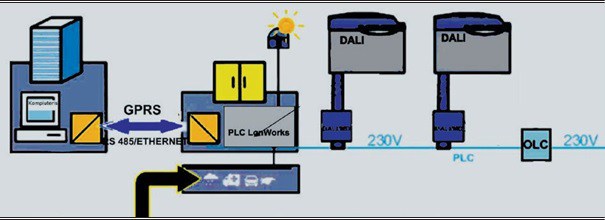 6 paveikslas. Televaldymo sistemo schemaPrieš kiekvieną gatve judančią transporto priemonę atsiranda „šviesos banga“, kuri kartu su transporto priemone juda tolyn. Laikas, kurio reikia lempoms paeiliui  užsidegti, apskaičiuotas pagal  didžiausią toje vietoje leistiną greitį. Kitai transporto priemonei įvažiavus į dar apšviestą gatvės ruožą greičiau, nei baigėsi numatytas apšvietimo laikas, toliau kelyje esančios lempos neužgęsta ir laukia kitos atvažiuojančios transporto priemonės. Sistemos valdymo lygiai:Dispečerinė su nuotoline priežiūros sistema ir galimybe keisti tinklo konfigūraciją;Elektros spintos su moduliais;Ant stulpų montuojami moduliai valdo šviesos diodų lempas ir priima taip pat ant stulpų sumontuotų eismo jutiklių signalus. Komunikacija tarp dispečerinės ir elektros spintų vyksta GPRS arba ethernet (kabeliniu arba šviesolaidiniu) tinklais. Šviesos diodų lempos ir ant stulpų esanti įranga maitinamos 230 V kintamosios srovės įtampa. Kai nustatytoje atkarpoje sistema neužfiksuoja eismo, apšvietimo intensyvumas maksimaliai sumažinamas. Jei kuris nors jutiklis aptinka eismo dalyvį, apšvietimo intensyvumas padidinamas iki normos.Apšvietimo reguliavimo grafikai ir energijos sutaupymasAukščiau minėtų apšvietimo įrenginių reguliavimo metodai padeda sutaupyti elektros energiją priklausomai nuo pasirinkto reguliavimo grafiko. Vertinamas šis apšvietimo reguliavimo grafikas: gatvių apšvietimas įjungiamas saulei nusileidus, nakties metu prigesinamas pagal pasirinktą grafiką, išjungiamas saulei patekėjus. Keletas elektros sutaupymo pavyzdžių:Metinė visos eksploatacijos trukmė yra 4200 val., įvertinus sistemos atjungimą nakčiai vidutiniškai apie 6 val., metinė eksploatacijos trukmė sutrumpėtų iki 1350 val. Tokiu būdu per metus galima sutaupyti iki 65 proc. elektros energijos apšvietimui.50 proc. prigesinimo režime šviestuvų su Na lempomis galia sudaro apie 63 proc. vardinės galios. Toks prigesinimo režimas apšvietimo įrenginiuose su Na lempomis leidžia sutaupyti iki 25 proc. elektros energijos.Įrenginiuose su LED šviestuvais prigesinimo metu galia keičiasi proporcingai šviesos srautui, todėl 50 proc. prigesinimo režime gaunama iki 33 proc. elektros energijos ekonomija. Jei būtų pasirinktas didesnio prigesinimo procentas, elektros sąnaudos mažės proporcingai. Kompleksinio prigesinimo režime, kai vakare šviestuvai prigesinami palaipsniui, nakčiai paliekant 30 proc. srauto, apšvietimo įrenginiuose su Na lempomis leidžia sutaupyti iki 35 proc. elektros energijos. Įrenginiuose su LED šviestuvais gaunama iki 46 proc. elektros energijos ekonomija. Šviestuvų su Na lempomis pakeitimas į LED šviestuvusSiekiant taupyti elektros energiją apšvietimui šiuo metu pasaulyje apšvietimo įrenginiai su didžiaslėgėmis dujinio išlydžio lempomis keičiami į naujos kartos šviestuvus su šviesos diodais (LED).LED laikoma ekonomiškiausia apšvietimo forma, pagrįstai vadinama ateities apšvietimo technologija, kuri padeda sumažinti elektros suvartojimą iki 30 proc. Sumani apšvietimo valdymo sistema leidžia sutaupyti dar 20-30 proc., tad susumavus abi priemones galima prognozuoti iki 60 proc. mažesnes elektros sąnaudas. LED šviestuvai, jų parametrai ir vystymosi perspektyvosLED šviestuvų panaudojimas apšvietimui šiuo metu laikomas perspektyvia apšvietimo technologijų vystymosi kryptimi. Daugeliu aspektu ši kryptis neabejotinai pranašesnė už kitų tipų šviestuvų (kaitrinių lempučių, liuminescencinių lempų, lankinių lempų ir kt.) panaudojimą. Įvertinus tai, kad šviesos diodų panaudojimo technologija nuolat tobulėja, galima teigti, kad ateityje apšvietimas šviesos diodais (šviesos diodų šviestuvais) taps dominuojantis. Pagrindiniai LED šviestuvų privalumai:Ekologiškumas. Šviesos diodai nespinduliuoja žmogui kenksmingų infraraudonųjų ir ultravioletinių spindulių. Pažeidus šviesos diodų šviestuvą, į aplinką neišsiskirs nuodingų medžiagų (liuminescencinių lempų viduje yra gyvsidabrio garų). Patikimumas ir ilgalaikiškumas. Apšvietimas šviesos diodais labai patikimas ir ilgalaikis, tačiau tai priklauso nuo eksploatavimo sąlygų. Kai šviesos diodas eksploatuojamas tinkamai, juo teka leistino dydžio srovė. Pagrindinė šviesos diodo gedimo priežastis – nenormalus jo darbo režimas. Jei šviesos diodo įtampa mažesnė nei nominali, sumažėja spinduliuojamos šviesos srautas. Tačiau net ir nedidelis nominaliosios įtampos perviršis gali būti žymaus srovės padidėjimo priežastis, dėl to perkaista ir sensta puslaidininkiniai elementai. Tai viena iš priežasčių, dėl kurių trumpėja šviesos diodų darbo laikas. Kitų priežasčių, apribojančių šviesos diodų darbo trukmę, nenustatyta. Šviesos diodų spinduliuojamas šviesos srautas priklauso nuo per juos tekančios srovės dydžio, todėl paprasta reguliuoti šviesos stiprumą. Šviestuvų pakeitimo į LED pagrindimasKeičiant esamus šviestuvus su natrio ir gyvsidabrio didžiaslėgėmis lempomis, svarbu užtikrinti adekvačią apšvietimo kokybę. Naujoji apšvietimo sistema turi užtikrinti visų gyvenviečių apšvietimo norminius rodiklius. Tai ypač svarbu gatvėms ir magistralėms, kur yra normuojamas gatvės dangos skaistis. Norint užtikrinti normuojamą kokybišką apšvietimą, LED šviestuvai turi būti su atitinkamoms fotometrinėmis charakteristikomis. Didelė dalis gamintojų tiek Europoje, tiek Azijoje gamina LED šviestuvus tinkamus tik kiemų, parkų ir pėsčiųjų zonų apšvietimui. Studijos analizė remiasi tik tokiais gaminiais, kurie užtikrina reikiamą apšvietimo kokybę. Tai daugiausia JAV ir Europos šalių gaminiai. 20 lentelė. LED galios atitikimas natrio bei gyvsidabrio galiomsInformacijos šaltinis: sudaryta autorių20 lentelėje pateikti duomenys parodo, kad adekvačius apšvietimo rezultatus su natrio ar gyvsidabrio lempomis užtikrinantys LED šviestuvai yra su žymiai mažesniu galingumu. Taip yra todėl, kad LED šviestuvo šviesos srautas tiksliau paskirstomas kelio zonoje ir sumažėja sklaida į aplinką.Praktikoje keičiant šviestuvus būtina atlikti šviesotechninius skaičiavimus kiekvienai gatvei ir tiksliai nustatyti kokios galios šviestuvas čia reikalingas. Čia slypi nemažas ekonomijos rezervas, kadangi LED šviestuvų gradacija pagal galią labai plati, tai leidžia tiksliai nustatyti reikiamą galią. Šviestuvų su natrio lempa pakeitimas į LED šviestuvą, užtikrinantį adekvačią apšvietimo kokybę pagal visus norminius kriterijus, leidžia sutaupyti 30-40 proc. elektros energijos. Esama situacijaKlaipėdos rajono gatvių apšvietimo paslaugos apimtys (apšviečiamų gatvių ilgis ir įjungiamų šviestuvų skaičius) išlieka tokios pačios, bei nesikeičia gatvių apšvietimo sistema, kurią sudaro:2310 vnt. šviestuvų, iš kurių 2276 vnt. su natrio, 22 vnt. su gyvsidabrio ir 12 vnt. su fluorescencinėmis lempomis.3694 vnt. atramų, iš kurių 3159 vnt. gelžbetoninės ir 535 vnt. metalinės atramos.108 vnt. valdymo spintų, kuriose įrengtos įrangos pagalba valdomas gatvių apšvietimas. 119557 m elektros kabelių tinklų, iš kurių 101543 m oro ir 18014 m požeminės kabelių linijos. Klaipėdos rajono gatvių apšvietimo išlaidos sudarytų apie tūkst. Eur per metus, iš kurių:Elektros energijos išlaidos – apie 145 tūkst. Eur per metus.Gatvių apšvietimo infrastruktūros eksploatavimo išlaidos (neįtraukiant investicinių išlaidų) – apie  tūkst. Eur per metus. Nemodernizavus Klaipėdos rajono gatvių apšvietimo infrastruktūros nesikeis socialinė-ekonominė padėtis, t.y.:Nemažės dėl naudojamos elektros energijos išmetamų į atmosferą anglies dioksido dujų kiekis. Nemažės eismo įvykių rizika tamsiuoju paros metu.Negerės gatvių apšvietimo infrastruktūros energetinės savybės.Galimos projekto veikosVadovaujantis Metodika ilgasis veiklų sąrašas rengiamas tuo atveju, kai projekto investicijų vertė viršija 3 mln. Eur. Numatomos šio projekto investicijos viršija 7 mln. Eur, todėl analizuojamo galimos veiklos projekto numatytiems tikslams pasiekti. Ilgasis veiklų sąrašas sudarytas atsižvelgiant į projekto ribas. Galimos veiklos, siekiant sukurti efektyvią ir šiuolaikinius reikalavimus atitinkančia kelių ir gatvių apšvietimo sistemą, nurodomos 21 lentelėje. Analizuojamos projekto veikos susijusios su esamų inžinerinių statinių techninių savybių gerinimu – viena iš Metodikoje nurodomų nagrinėjamų projekto įgyvendinimo alternatyvų. Kadangi gatvių apšvietimo infrastruktūra susideda iš kelių dalių, kurias galima keisti atskirai, ir yra išsidėsčiusi didelėje geografinėje teritorijoje, dėl techninių apribojimų nėra tikslinga nagrinėti Klaipėdos rajono gatvių apšvietimo infrastruktūros, kaip inžinerinio statinio, keitimo. Paslaugų rinkoje pirkimą apriboja tai, kad gatvių apšvietimas priskirtas savivaldybių funkcijoms, todėl Klaipėdos rajone gatvių apšvietimo paslaugas gali teikti tik Klaipėdos raj. savivaldybė. 21 lentelė. „Ilgasis“ projekto veiklų sąrašasVeiklų vertinimo kriterijai„Ilgajame“ projekto veiklų sąraše įvardintos veiklos skiriasi pagal savo svarbą, generuojamą naudą ir reikalingus jų įgyvendinimui resursus, todėl atliktas šių veiklų įvertinimas pagal pasirinktus kriterijus ir sudarytas trumpasis veiklų sąrašas. Pasirenkant veiklas naudoti šie vertinimo kriterijai:Veiklos aktualumas:1 balas skiriamas, jeigu aktualumas mažas;3 balai skiriami, jeigu aktualumas vidutinis;5 balai skiriami, jeigu aktualumas didelis.Veiklos poveikis problemos sprendimui:1 balas skiriamas, jeigu poveikis mažas;3 balai skiriami, jeigu poveikis vidutinis;5 balai skiriami, jeigu poveikis didelis.Veiklos įgyvendinimo trukmė:1 balas skiriamas, jeigu trukmė didelė;2 balas skiriami, jeigu trukmė vidutinė;3 balas skiriami, jeigu trukmė trumpa.Veiklos investicijos ir sąnaudos:1 balas skiriamas, jeigu investicijos ir sąnaudos didelės;3 balai skiriami, jeigu investicijos ir sąnaudos vidutinės;5 balai skiriami, jeigu investicijos ir sąnaudos mažos.Veiklos rizika:1 balas skiriamas, jeigu rizika didelė;2 balai skiriami, jeigu rizika vidutinė;3 balai skiriami, jeigu rizika maža.22 lentelėje pateikiami galimoms projekto veikloms priskirti balai pagal nustatytus vertinimo kriterijus. 22 lentelė. „Ilgojo“ projekto veiklų sąrašo vertinimas Trumpasis veiklų sąrašasTrumpasis veiklų sąrašas sudarytas atsižvelgiant į galimų projekto veiklų vertinimo rezultatus. Į „trumpąjį“ veiklų sąrašą įtrauktos šios, surinkusios ne mažiau kaip 13 balų, veiklos:Šviestuvų keitimas ir įrengimas.Atramų keitimas ir pastatymas.Valdymo spintų keitimas ir įrengimas.Elektros kabelių tinklų keitimas ir klojimas.Jutiklių įrengimas.Projekto alternatyvosVadovaujanti Metodikos nuostatomis ir remiantis „trumpuoju“ veiklų sąrašu suformuotos projekto alternatyvos:0 alternatyva – nagrinėjama situacija kai projektas nėra įgyvendinamas. Šios alternatyvos aprašymas pateikiamas 3.7 skyriuje „Esama situacija“, todėl šioje dalyje ji nėra nagrinėjama. I alternatyva – nagrinėjama situacija, kai įrengiami nauji šviestuvai be integruotų laiko ir šviesos srauto reguliavimo įtaisų, visose valdymo spintose įrengiamos laiko ir foto relės, kurių pagalba vykdomas apšvietimo valdymas, keičiamos būtinos pakeisti esamos gelžbetoninės atramos ir statomos naujos atramos, keičiamos būtinos pakeisti esamos oro kabelinės linijos ir klojamos naujos kabelinės linijos.II alternatyva – nagrinėjama situacija, kai įrengiami nauji šviestuvai su integruotais laiko ir šviesos srauto reguliavimo įtaisais, t.y. su programuojamu ir autonominiu apšvietimo valdymu, keičiamos būtinos pakeisti esamos valdymo spintos ir įrengiamos naujos valdymo spintos, jose neįrengiant foto relių, keičiamos būtinos pakeisti gelžbetoninės atramos ir statomos naujos atramos, keičiamos būtinos pakeisti oro kabelinės linijos ir klojamos naujos kabelinės linijos. Visos projekto įgyvendinimo alternatyvos yra racionalios, įgyvendinamos ir leidžia pasiekti projekto tikslus bei pasiekti minimalius projekto rezultatus. Siekiant įvertinti dabartinių gatvių apšvietimo įrenginių techninę būklę ir būtinybę juos keisti buvo atlikta Klaipėdos rajono gatvių apšvietimo tinklų inventorizacija. Atliekant šią inventorizaciją buvo nustatyti šviestuvų, atramų, kabelinių linijų ir valdymo spintų skaičius arba ilgis, tipas, galia, techninė būklė, saugumas ir efektyvumas.I alternatyvaŠios alternatyvos atveju:Vykdant miestų ir miestelių gatvių apšvietimo sistemos modernizaciją 2310 vnt. esamų šviestuvų (su natrio, gyvsidabrio ir fluorescencinėmis lempomis) pakeičiami į LED šviestuvus be integruotų laiko ir šviesos srauto reguliavimo įtaisų. Tokie patys LED šviestuvai (1384 vnt.) įrengiami ant atramų, ant kurių dabar nėra šviestuvų. Vykdant gyvenviečių gatvių apšvietimo sistemos plėtrą įrengiama 1972 vnt. tokių pačių LED naujų šviestuvų. Numatoma šviestuvų lempų galia – 42 W. Vykdant miestų ir miestelių gatvių apšvietimo sistemos modernizaciją 174 vnt. esamų gelžbetoninių atramų pakeičiamos į metalines atramas. Vykdant gyvenviečių gatvių apšvietimo sistemos plėtrą pastatoma 1972 vnt. naujų metalinių atramų. Vykdant miestų ir miestelių gatvių apšvietimo sistemos modernizaciją 6226 m esamų oro kabelinių linijų pakeičiamos į požemines kabelių linijas. Vykdant gyvenviečių gatvių apšvietimo sistemos plėtrą paklojama 90712 m požeminių kabelių. Vykdant miestų ir miestelių gatvių apšvietimo sistemos modernizaciją visose esamose (108 vnt.) valdymo spintose sumontuojamos laiko ir foto relės, kurių pagalba vykdomas apšvietimo valdymas. Taip pat pakeičiami įvadiniai automatai ir kita įranga, kad valdymo spintų leistina galia atitiktų instaliuotą šviestuvų ir nuostolių, patiriamų apšvietimo kabelių tinkluose, galią. Vykdant gyvenviečių gatvių apšvietimo sistemos plėtrą įrengiama 59 vnt. valdymo spintų, kuriose sumontuojamos laiko ir foto relės. 23 lentelėje pateikiamos I alternatyvos investicijos. Investicijų dydis paskaičiuotas remiantis rangovų pateiktomis gatvių apšvietimo įrangos įrengimo kainomis (1 priedas). 23 lentelė. Projekto I alternatyvos investicijos, Eur su PVMInformacijos šaltinis: sudaryta autoriųElektros energijos suvartojimas ir išlaidos paskaičiuojami (24 lentelė) įvertinant LED lempų galią bei apšvietimo temdymo iš valdymo spintų numatant, kad 4200 valandas per metus šviestuvai švies 100 proc. intensyvumu, bei įvertinus elektros energijos nuostolius (atsižvelgiant į šiuo metu patiriamus nuostolius). 24 lentelė. Projekto I alternatyvos elektros energijos išlaidosInformacijos šaltinis: sudaryta autoriųNumatoma, kad po 5 metų eksploatavimo mažės šviestuvų efektyvumas ir dėl to nežymiai didės patiriami elektros energijos nuostoliai. Gatvių apšvietimo infrastruktūros eksploatavimo išlaidos įvertintos atsižvelgiant į dabar patiriamų remonto ir eksploatavimo išlaidų pobūdį (neįtraukiant investicinių išlaidų), įrenginių naudojimo intensyvumą, įrenginių gedimų galimybę ir jų remonto kaštus, įrenginių garantinį laikotarpį.25 lentelė. Projekto I alternatyvos gatvių apšvietimo infrastruktūros eksploatavimo išlaidosInformacijos šaltinis: sudaryta autoriųII alternatyvaŠios alternatyvos atveju:Vykdant miestų ir miestelių gatvių apšvietimo sistemos modernizaciją 2310 vnt. esamų šviestuvų (su natrio, gyvsidabrio ir fluorescencinėmis lempomis) pakeičiami į LED šviestuvus su integruotais laiko ir šviesos srauto reguliavimo įtaisais, kuriuos galima programuoti pagal tamsaus paros laiką, kai sumažėjus mašinų srautui šviestuvai gali prigesti iki 50 proc. ir anksti ryte grįžta į 100 proc. apšviestumą, bei apšvietimo valdymas yra autonominis. Tokie patys LED šviestuvai (1384 vnt.) įrengiami ant atramų, ant kurių dabar nėra šviestuvų. Vykdant gyvenviečių gatvių apšvietimo sistemos plėtrą įrengiama 1972 vnt. tokių pačių LED naujų šviestuvų. Numatoma šviestuvų lempų galia – 42 W. Vykdant miestų ir miestelių gatvių apšvietimo sistemos modernizaciją 174 vnt. esamų gelžbetoninių atramų pakeičiamos į metalines atramas. Vykdant gyvenviečių gatvių apšvietimo sistemos plėtrą pastatoma 1972 vnt. naujų metalinių atramų.Vykdant miestų ir miestelių gatvių apšvietimo sistemos modernizaciją 6226 m esamų oro kabelinių linijų pakeičiamos į požemines kabelių linijas. Vykdant gyvenviečių gatvių apšvietimo sistemos plėtrą paklojama 90712 m požeminių kabelių.Vykdant gyvenviečių gatvių apšvietimo sistemos plėtrą įrengiama 59 vnt. valdymo spintų, kuriose nebus montuojamos foto relės.26 lentelėje pateikiamos II alternatyvos investicijos. Investicijų dydis paskaičiuotas remiantis rangovų pateiktomis gatvių apšvietimo įrangos įrengimo kainomis (1 priedas).26 lentelė. Projekto II alternatyvos investicijos, Eur su PVMInformacijos šaltinis: sudaryta autoriųElektros energijos suvartojimas ir išlaidos paskaičiuojami (27 lentelė) įvertinant LED lempų galią bei šviestuvuose suprogramuotus apšvietimo temdymo režimus numatant, kad 2276 valandas per metus šviestuvai švies 100 proc. intensyvumu ir 1924 valandas – 50 proc. intensyvumu bei įvertinus elektros energijos nuostolius (atsižvelgiant į šiuo metu patiriamus nuostolius). 27 lentelė. Projekto II alternatyvos elektros energijos išlaidosInformacijos šaltinis: sudaryta autoriųNumatoma, kad po 5 metų eksploatavimo mažės šviestuvų efektyvumas ir dėl to nežymiai didės patiriami elektros energijos nuostoliai. Gatvių apšvietimo infrastruktūros eksploatavimo išlaidos įvertintos atsižvelgiant į dabar patiriamų remonto ir eksploatavimo išlaidų pobūdį (neįtraukiant investicinių išlaidų), įrenginių naudojimo intensyvumą, įrenginių gedimų galimybę ir jų remonto kaštus, įrenginių garantinį laikotarpį.28 lentelė. Projekto II alternatyvos gatvių apšvietimo infrastruktūros eksploatavimo išlaidosInformacijos šaltinis: sudaryta autoriųAlternatyvų palyginimas29 lentelėje pateikiamas projekto alternatyvų investicijų ir minimalių rezultatų (stebėsenos rodiklių) palyginimas. 29 lentelė. Projekto alternatyvų investicijos ir stebėsenos rodikliaiInformacijos šaltinis: sudaryta autoriųRemiantis „Optimalios alternatyvos pasirinkimo projekte kokybės vertinimo metodikoje“ pateiktu alternatyvų vertinimo metodo pasirinkimo algoritmu, nustatyta, kad projekto alternatyvų palyginimui turi būti taikomas sąnaudų naudos analizės metodas. Projekto alternatyvos lyginamos, analizuojamos ir parenkamas optimalus sprendimas investicinio projekto 4 ir 5 skyriuose. Finansinė analizėFinansiškai vertinant šio projekto alternatyvas, atliekami šie veiksmai:Įvertinamos ir apibrėžiamos projekto įgyvendinimui reikalingos investicijos, jų išskaidymas pagal metus bei reinvesticijų poreikis per visą ataskaitinį laikotarpį.Įvertinamos ir apskaičiuojamos kiekvienos projekto alternatyvos sąnaudos (įvertinamos sąnaudos atsirandančios dėl naujų investicijų įdiegimo) ir veiklos pajamos.Įvertinus projekto alternatyvų investicijas, pajamas ir sąnaudas, nustatomas finansavimo poreikis, kuris turi būti padengtas iš pasirinktų finansavimo šaltinių.Įvertinami finansiniai rodikliai.Projekto ataskaitinis laikotarpisProjekto ataskaitinis laikotarpis (arba projekto vertinimo laikotarpis) yra metų, kuriems pateikiamos projekto investicijų, veiklos išlaidų ir veiklos pajamų prognozės, skaičius. Projekto įgyvendinimo laikotarpis yra įskaičiuojamas į projekto ataskaitinio laikotarpio trukmę. Projekto ataskaitinio laikotarpio trukmė nustatyta vadovaujantis Metodikoje nustatytais principais (šie principai yra bendri visoms sąnaudų ir naudos analizėms) bei įvertintus šviestuvų (turto, kuriam numatoma išleisti didžiąją dalį investicijų) naudingo tarnavimo laikotarpį finansinės analizės skaičiavimuose pasirinktas 15 metų projekto ataskaitinis laikotarpis.Finansinės diskonto normaSkaičiavimuose naudojama Metodikoje rekomenduojama 4 proc. reali finansinė diskonto norma. Visi prognozuojami pinigų srautai nėra koreguojami dėl infliacijos – t.y. skaičiavimuose naudojamos tik realios (o ne nominalios) kainos.Projekto lėšų srautaiInvesticijosŠiame skyriuje pateikta investicijų į ilgalaikį turtą sudėtis ir šių investicijų dydis. Duomenys apie projekto investicijas pateikti 30 lentelėje. 30 lentelė. Projekto investicijosInformacijos šaltinis: sudaryta autoriųProjekto alternatyvų investicijų dydis pagrįstas alternatyvų techniniais sprendimais (3 skyrius) ir gatvių apšvietimo įrangos rinkos kainomis. Numatoma, kad investicijos visų projekto alternatyvų atveju bus įgyvendintos per 2020-2021 metus (31 lentelė). Investicijų įgyvendinimo grafikas pagrįstas darbų apimtimi ir sezoniškumu. 31 lentelė. Projekto investicijų įgyvendinimasInformacijos šaltinis: sudaryta autoriųReinvesticijosReinvesticijų į ilgalaikį turtą sudėtis ir dydis priklauso nuo investicijų nusidėvėjimo laikotarpio ir pasirinkto projekto ataskaitinio laikotarpio. Duomenys apie projekto investicijų nusidėvėjimo laikotarpį pateikti 32 lentelėje. Investicijų nusidėvėjimo laikotarpiai yra vienodi visų projekto alternatyvų atvejais. 32 lentelė. Investicijų nusidėvėjimo laikotarpisInformacijos šaltinis: sudaryta autoriųKadangi įgyvendinus projektą visa sukurta gatvių apšvietimo infrastruktūra turi ilgesnį nei projekto ataskaitinis laikotarpis naudingo tarnavimo laikotarpį, projekto metu reinvesticijos į ilgalaikį turtą nebus atliekamos. Investicijų likutinė vertėJeigu projektas generuoja teigiamas grynąsias pajamas Metodika rekomenduoja įgyvendinus projektą sukurto turto likutinę vertę nustatyti apskaičiuojant grynąją dabartinę grynųjų pinigų srautų vertę per likusius ekonominius turto gyvavimo metus. Šis projektas negeneruoja teigiamų grynųjų pajamų, todėl projekto metu sukurto turto likutinė vertė nustatoma naudojant „tiesinio nusidėvėjimo“ metodą. Likutinė vertė nustatoma atsižvelgiant į sukurto turto vertę, reinvesticijas bei ekonominį nusidėvėjimą projekto ataskaitinio laikotarpio pabaigoje. Projekto metu sukurto turto likutinė vertė paskutiniaisiais projekto ataskaitinio laikotarpio metais pateikta 33 lentelėje.33 lentelė. Projekto investicijų likutinė vertėInformacijos šaltinis: sudaryta autoriųProjekto veiklos pajamosŠiame projekte nagrinėjama gatvių apšvietimo paslauga yra viešoji paslauga ir nėra apmokestinama, todėl projekto veikla pajamų negeneruoja. Projekto veiklos išlaidosProjekto veiklos išlaidas sudaro elektros energijos išlaidos ir gatvių apšvietimo infrastruktūros eksploatavimo išlaidos. Vertinant šias išlaidas atliktas projekto įgyvendinimo alternatyvų išlaidų palyginimas su 0 alternatyva, kai projektas nėra įgyvendinimas. Duomenys apie projekto veiklos išlaidų pasikeitimą pateikiami 34 lentelėje.34 lentelė. Projekto veiklos išlaidų pasikeitimasInformacijos šaltinis: sudaryta autoriųProjekto mokesčiaiŠiame projekte nagrinėjama gatvių apšvietimo paslauga yra viešoji paslauga ir nėra apmokestinama, todėl vykdant projekto veiklą nebus gaunamas pardavimų pridėtinės vertės mokestis. Atsižvelgiant į tai pridėtinės vertės mokestis yra įtrauktas į projekto investicijų ir veiklos išlaidų finansinius srautus. Pagal Lietuvos Respublikos pridėtinės vertės mokesčio įstatymo nuostatas, projekto investicijoms ir veikloms yra taikomas 21 proc. PVM tarifas. Gatvių apšvietimo paslaugų teikimui nėra taikomi jokie kiti specifiniai (tokie kaip muitai ir akcizai) mokesčiai. FinansavimasProjektą numatoma įgyvendinti VPSP būdu, todėl planuojama, kad projekto investicijos bus finansuojamos iš viešojo konkurso būdu pasirinkto privataus subjekto (partnerio) lėšų. Atitinkamai Klaipėdos rajono savivaldybė pasirinktam partneriui tam tikrą laikotarpį mokės nustatyto dydžio įmokas, todėl finansinėje analizėje naudojama prielaida, kad šio projekto finansavimas užtikrinamas iš viešųjų (savivaldybės) lėšų. Apskaičiuojant savivaldybės mokėjimų privačiam subjektui dydžius įvertinti privačiam subjektui priskiriamos projekto įgyvendinimo rizikos, projekto ataskaitinio laikotarpio metu numatomas infliacijos lygis, privataus subjekto skolinto kapitalo kaina ir nuosavo kapitalo grąžos norma. Į mokėjimus neįtrauktos elektros energijos sąnaudos, kadangi už elektros energiją tiesiogiai tiekėjui sumoka savivaldybė. Siekiant užtikrinti šio projekto finansavimą iš savivaldybės lėšų bus siekiama gauti Viešųjų investicijų plėtros agentūros miestų gatvių apšvietimo sistemų modernizavimui teikiamą garantiją, kuria būtų garantuoti Klaipėdos rajono savivaldybės mokėjimai pasirinktam privačiam subjektui už gatvių apšvietimo sistemos modernizavimą ir eksploatavimą Klaipėdos raj. savivaldybės miestuose. Investicijų finansiniai rodikliaiVisi investicijų finansiniai rodikliai yra apskaičiuoti naudojantis oficialia skaičiuokle, skirta įvertinti investicijų projekto finansinius ir ekonominius srautus, vertinant investicinio projekto alternatyvas sąnaudų ir naudos analizės metodu (toliau - SNA skaičiuokle). Užpildyta skaičiuoklė pateikiama kartu su šiuo investicijų projektu. Projekto finansinėje analizėje vertinami šie investicijų finansiniai rodikliai:Finansinė grynoji dabartinė vertė investicijoms (FGDVI). Šis rodiklis parodo projekto grynojo pinigų srauto dabartinę vertę ir leidžia įvertinti projekto atsiperkamumą. Neigiama šio rodiklio reikšmė reiškia, kad projektas yra finansiškai neatsiperkantis, t.y. negeneruojantis pelno. Skaičiuojant FGDVI neatsižvelgiama į projekto finansavimo šaltinius.Finansinė vidinė grąžos norma investicijoms (FVGNI). Šis rodiklis parodo esant kokiam diskonto normos dydžiui projekto FGDVI bus lygi 0. Mažesnė už taikomą diskonto normą reikšmė reiškia, kad projektas yra finansiškai neatsiperkantis, t.y. negeneruojantis pelno. Finansinis naudos ir išlaidų santykis (FNIS). Šis rodiklis parodo kiek kartų daugiau pelno sukuria projektas negu sukuria išlaidų. Rodiklio reikšmė, mažesnė už 1, parodo, kad projektas sukuria mažiau pelno nei pareikalauja resursų ir yra finansiškai nenaudingas.Projekto investicijų finansiniai rodikliai pateikiami 35 lentelėje. Finansinis gyvybingumasTam, kad projektas išliktų finansiškai gyvybingu, akumuliuotas grynųjų pinigų srautas kiekvienais projekto metais privalo išlikti teigiamas (arba lygus 0). Kadangi projekto veikla negeneruoja pajamų projekto gyvybingumas bus užtikrinimas iš savivaldybės lėšų. Projekto investicijų ir išlaidų finansavimas iš savivaldybės lėšų bus užtikrinamas visų projekto įgyvendinimo alternatyvų atveju. Kapitalo finansiniai rodikliaiVisi investicijų kapitalo rodikliai yra apskaičiuoti naudojantis SNA skaičiuokle. Užpildyta skaičiuoklė pateikiama kartu su šiuo investicijų projektu. Projekto finansinėje analizėje vertinami šie kapitalo finansiniai rodikliai: Finansinė grynoji dabartinė vertė kapitalui (FGDVK). Šlis rodiklis kaip ir FGDVI parodo projekto grynojo pinigų srauto dabartinę vertę, tačiau skaičiuojant FGDVK atsižvelgiama ir į projekto finansavimo šaltinius. Neigiama šio rodiklio reikšmė reiškia, kad vykdyti projektą pareiškėjui nėra finansiškai naudinga. Finansinė vidinė grąžos norma kapitalui (FVGNK). Šis rodiklis parodo esant kokiam diskonto normos dydžiui projekto FGDVK bus lygi 0. Mažesnė už diskonto normą reikšmė reiškia, kad projekto duodama nauda yra mažesnė už kapitalo skolinimosi išlaidas ir jis pareiškėjui yra finansiškai nuostolingas. Finansinių rodiklių palyginimasProjekto finansiniai rodikliai pateikiami 35 lentelėje. 35 lentelė. Projekto alternatyvų finansiniai rodikliaiInformacijos šaltinis: sudaryta autoriųAtlikta projekto alternatyvų finansinė analizė rodo, kad:Nei viena projekto alternatyva nėra finansiškai atsiperkanti ir pareiškėjui yra finansiškai nuostolingos. Finansiškai patrauklesnė yra 1 alternatyva. Jos atveju generuojamas mažiausias finansinis nuostolis, kurio FGDV(I) sudaro -5,79 mln. Eur o FVGN(I) – -8,77 proc.Abiejų alternatyvų atveju projekto gyvybingumas užtikrinamas iš savivaldybės lėšų.Gatvių apšvietimo paslauga yra viešoji paslauga, todėl projektas turi socialinę, o ne komercinę paskirtį. Atsižvelgiant į tai pasirenkant optimaliausią alternatyvą tikslingiausia jas vertinti pagal sukuriamą ekonominę-socialinę naudą. Ekonominė analizėRinkos kainų pavertimas į ekonominesEkonominė-socialinė analizė atliekama naudojant ekonominius projekto pinigų srautus, kurie atitinka alternatyvias socialines prekių ir paslaugų sąnaudas. Rinkos kainos, kuriomis vadovaujasi dauguma rinkos dalyvių, dažniausiai nėra tinkamos socialinės naudos įvertinimo apskaičiavimui. Tam, kad finansiniai pinigų srautai būtų paversti į ekonominius pinigų srautus, privalu atsižvelgti į įvairius prekių ir paslaugų rinkos iškraipymus (muitus, kainų apribojimus bei kitokius rinkos kainų iškraipymus). Šiam srautų konvertavimui yra naudojami konversijos koeficientai, kurių pagalba finansiniai pinigų srautai yra paverčiami į ekonominius.Metodikoje nurodyta, kad pasirinkus pagrindinį investavimo objekto ekonominės veiklos sektorių naudojama SNA skaičiuoklė pati parenka reikiamus konversijos koeficientus ir finansinius pinigų srautus paverčia į ekonominius. Šio projekto atveju atliekant rinkos kainų perskaičiavimą į ekonomines kainas, yra taikomi energetikos sektoriaus konversijos koeficientai. Socialinė diskonto normaSkaičiavimuose naudojama Metodikoje rekomenduojama 5 proc. ekonominė-socialinė diskonto norma.Išorinio poveikio įvertinimasEkonominė-socialinė nauda – tai nauda (žala), kurią projektas sukurs visuomenei. Ekonominės-socialinės naudos skaičiavimai pinigine išraiška įvertina dėl projekto įgyvendinimo gyventojams, savivaldybei ir valstybei suteikiamą naudą ar sumažinamą žalą. Viena iš ekonominės-socialinės naudos dalių – yra išorinis poveikis. Šio skyriaus tikslas – nustatyti bei pinigine išraiška įvertinti projekto sukuriamą išorinį poveikį. Poveikio komponentaiAtsižvelgiant į gatvių apšvietimo paslaugų pobūdį ir gatvių apšvietimo infrastruktūros specifiką vertinami šie pagrindiniai šio projekto išorinio poveikio komponentai:Anglies dioksido, kaip šiltnamio efektą sukeliančių dujų, emisijos sumažėjimas.Nelaimingų atsitikimų dėl eismo įvykių sumažėjimas.Energetinių savybių pagerėjimas.Poveikio mastasIdentifikavus pagrindinius projekto išorinio poveikio komponentus šio projekto išorinio poveikio tikslinėms grupėms įvertinimo prielaidos pateikiamos 36-38 lentelėse. 36 lentelė. Poveikio, dėl anglies dioksido ir metano emisijos sumažėjimo, įvertinimo prielaidosInformacijos šaltinis: sudaryta autorių37 lentelė. Poveikio, dėl sužalojimų eismo įvykiu metu sumažėjimo, įvertinimo prielaidos Informacijos šaltinis: sudaryta autorių38 lentelė. Poveikio, dėl energetinių savybių pagerėjimo, įvertinimo prielaidos Informacijos šaltinis: sudaryta autoriųProjekto išorinio poveikio mastas skirtingų alternatyvų atveju pateikimas 39 lentelėje. 39 lentelė. Projekto išorinis poveikisInformacijos šaltinis: sudaryta autoriųEkonominiai rodikliaiEkonominėje-socialinėje analizėje apskaičiuoti šie rodikliai: Ekonominė grynoji dabartinė vertė (EGDV). Šis rodiklis taikomas kaip pagrindinis rodiklis vertinant projektus. Rodiklis parodo kokią piniginę naudą (įvertintą dabartine pinigų verte) projektas atneš visuomenei.Ekonominė vidinė grąžos norma (EVGN). Šis rodiklis parodo vidinę projekto ekonominę grąžą išreikštą procentiniu įverčiu. Tam, kad projekto grąža būtų teigiama šio rodiklio vertė turi būti didesnė už socialinę diskonto normą.Ekonominės naudos ir išlaidų santykis (ENIS). Šis rodiklis parodo, kiek kartų projekto sukuriama ekonominė nauda viršija ekonominius projekto įvykdymo kaštus. Tam, kad projektas būtų naudingas, šio rodiklio vertė turi būti didesnė už vienetą. Projekto ekonominiai rodikliai pateikiami 40 lentelėje. 40 lentelė. Projekto alternatyvų ekonominiai rodikliaiInformacijos šaltinis: sudaryta autoriųAtlikta projekto alternatyvų ekonominė analizė rodo, kad:Abiejų alternatyvų atveju projekto metu sukuriama ekonominė nauda yra didesnė už ekonomines sąnaudas. Abiejų alternatyvų atveju EVGN rodiklis yra didesnis nei socialinė-ekonominė diskonto norma. Didesnę socialinę-ekonominę naudą sukuria 2 alternatyva. Optimalios alternatyvos parinkimasKaip nurodyta Metodikoje siekiant nustatyti optimalią projekto alternatyvą, alternatyvos palyginamos pagal finansinės bei socialinės-ekonominės analizės rezultatus. Projekto įgyvendinimo alternatyvų finansinės ir socialinės-ekonominės analizės rezultatai pateikiami 41 lentelėje. 41 lentelė. Projekto alternatyvų finansinių ir ekonominių rodiklių palyginimasInformacijos šaltinis: sudaryta autoriųProjekto įgyvendinimas yra finansiškai nuostolingas abiejų alternatyvų atveju, tačiau tai yra būdinga viešiems investiciniams projektams, kurie nėra finansiškai atsiperkantys, bet sukuria socialinę-ekonominę naudą. Dėl šios priežasties ekonominės analizės rodikliai yra laikomi pagrindiniais alternatyvų palyginimo kriterijais. Ekonominės analizės rodikliai rodo, kad optimali projekto įgyvendinimo alternatyva yra 2 alternatyva. Šios alternatyvos atveju būtų sukuriama didžiausia ekonominė grynoji vertė, jos didesnis EVGN rodiklis patvirtinta, kad šios alternatyvos atveju bus sukuriama daugiau ekonominės naudos nei patiriama ekonominių sąnaudų. Jautrumas ir rizikosJautrumo analizėJautrumo analizės tikslas – pamatuoti kaip keičiasi projekto rodikliai pasikeitus pagrindinėms su šiuo projektu susijusioms prielaidoms ir identifikuoti tas prielaidas, kurių pasikeitimas daro didžiausią poveikį projekto rezultatų pasikeitimui.Kintamųjų nustatymasAtsižvelgiant į įtaką projekto finansiniams ir ekonominiams rodikliams jautrumo analizėje nagrinėjami šie kintamieji:Bendrieji kintamieji:projekto ataskaitinis laikotarpis.finansinė diskonto norma;socialinė diskonto norma;Tiesioginiai kintamieji:investicijos;investicijų likutinė vertė;elektros energijos išlaidos;infrastruktūros būklės palaikymo išlaidos;anglies dioksido emisijos sumažėjimas;nelaimingų atsitikimų sumažėjimas (žūtis);nelaimingų atsitikimų sumažėjimas (sunkus sužalojimas);nelaimingų atsitikimų sumažėjimas (lengvas sužalojimas);energetinių savybių pagerėjimas. Kintamųjų tarpusavio priklausomybės įvertinimasPasirinkti finansinių rodiklių jautrumo analizės kintamieji yra vieni nuo kitų priklausomi, t.y. kintamųjų koreliacija yra sąlyginai didelė. Pavyzdžiui, investicijų padidėjimas nulemia reinvesticijų augimą; reinvesticijų dydžio augimas, daro įtaką veiklos sąnaudų pokyčiui ir t.t. Vadovaujanti Metodikos nuostatomis specifiniai kintamieji, tokie kaip elektros energijos kaina, sunaudojamas elektros energijos kiekis, nėra įtraukiami į jautrumo analizę, kadangi jie yra jau nagrinėjamo tiesioginio kintamojo – elektros energijos išlaidos – sudėtinės dalys. Elastingumo analizėAtliekant elastingumo analizę matuojama kiekvieno kintamojo pasikeitimo įtaka projekto finansiniams ir ekonominiams rodikliams. Visas skaičiavimų procesas yra atliekamas SNA skaičiuoklėje. Šioje skaičiuoklėje pateikti kiekvieno kintamojo pasikeitimo daroma įtaka projekto finansiniams ir ekonominiams rodikliams. Atlikta elastingumo analizė leidžia nustatyti tuos kintamuosius, kurie yra kritiniai.Kritiniai kintamiejiTie kintamieji, kurių 1 proc. pasikeitimas projekto rezultatus pasikeičia daugiau negu 1 proc. vadinami kritiniais kintamaisiais. Atlikus elastingumo analizę nustatyti kritiniai kintamieji pateikiami 42 lentelėje.  42 lentelė. Kritiniai kintamiejiInformacijos šaltinis: sudaryta autoriųScenarijų analizėScenarijų analizė yra atliekama SNA skaičiuoklėje. Šioje skaičiuoklėje nustatytos scenarijų prielaidos nėra keičiamos. Scenarijų prielaidos ir kiekvieno kintamojo pasikeitimas pasirinkto scenarijaus atveju pateiktas 43 lentelėje.43 lentelė. Scenarijų analizės prielaidosInformacijos šaltinis: sudaryta autoriųScenarijų analizės rezultatai pateikiami 44 lentelėje. 44 lentelė. Scenarijų analizės rezultataiInformacijos šaltinis: sudaryta autoriųKintamųjų tikimybėsRizikos kintamųjų tikimybių apskaičiavimui naudojami SNA skaičiuoklėje nustatyti labiausiai tikėtini tikimybių skirstiniai ir jų parametrai. Rizikų vertinimasMetodikoje nurodyta, kad siekiant nustatyti kintamųjų rizikos įvertį reikia pasirinkti mažiausią reikšmę, kurios (pagal kaupiamosios  tikimybių kreivės duomenis) kritinis (tiesioginis) kintamasis neviršys 70 proc. atvejų, o SNA skaičiuoklė šį veiksmą atlieka automatiškai. Rizikų grupės nustatytos tokios, kokias jas rekomenduoja Metodika. Kiekvienai iš šių grupių priskiriami atskiri kintamieji ir jų rizikos įverčiai. SNA skaičiuoklėje apskaičiuotų rizikų vertė pateikiama 45 lentelėje. 45 lentelė. Rizikos grupės ir jų įverčiaiInformacijos šaltinis: sudaryta autoriųRizikų priimtinumasMinimalios projekto rodiklių reikšmės pasirinktos atsižvelgiant į skaičiavimuose naudojamą socialinę-ekonominę diskonto normą. Minimali projekto EVGN turi būti lygi arba didesnė negu skaičiavimuose naudojama socialinė - ekonominė diskonto norma. Tokiu atveju EGDV privalo būti didesnė negu 0. SNA skaičiuoklėje rizikos priimtinumas yra automatiškai apskaičiuojamas, atsižvelgiant į visas „Monte Carlo“ simuliacijai reikalingas prielaidas. Rizikos priimtinumo rezultatai pateikti 46 lentelėje. 46 lentelė. Rizikos priimtinumasInformacijos šaltinis: sudaryta autoriųRizikos analizės rezultatai rodo, kad tikimybė gauti ekonominės analizės skyriuje apskaičiuotą ekonominę naudą yra didesnė nei 50 proc. Pasikeitus projekto aplinkybėms arba prielaidoms nustatyta ekonominė-socialinė nauda gali ženkliai keistis, todėl ekonominės analizės rezultatas būtina vertinti su tam tikra atsarga. Rizikų valdymo veiksmaiIšnagrinėtos pagrindinės galimos projekto rizikos ir įvertinti rizikų valdymo veiksmai pateikiami 47 lentelėje. 47 lentelė. Rizikų valdymo veiksmaiProjekto vykdymo planasProjekto trukmė ir etapaiPasirenkant projekto trukmę, yra atsižvelgta į pirkimų vykdymui reikalingą laikotarpį, numatomų vykdyti veiklų kompleksiškumą, taip pat į sezoniškumo įtaką projekto rangos darbams. Projektą numatoma įgyvendinti VPSP būdu, todėl viešojo konkurso būdu bus pasirinktas privatus subjektas (partneris). Projektą numatoma įgyvendinti per 33 mėnesių, o jo veiklų vykdymo grafikas pateikiamas 48 lentelėje. 9 lentelė. Projekto įgyvendinimo grafikasInformacijos šaltinis: sudaryta autoriųProjekto metu įrengtos gatvių apšvietimo infrastruktūros eksploatavimą per visą VPSP laikotarpį vykdys privatus subjektas (partneris).Projekto vietaProjekto įgyvendinimo vieta – Klaipėdos rajono savivaldybė. Projekto teritorinės ribos apibrėžtos investicinio projekto 3 skyriuje. Projekto komandaProjekto administravimas ir valdymas bus vykdomi viso projekto įgyvendinimo laikotarpiu. Pagrindinis projekto administravimo ir valdymo tikslas – užtikrinti, visos numatytos projekto veiklos būtų įgyvendinamos kokybiškai, laiku, neviršijant sąnaudų bei laikantis teisės aktų reikalavimų. Projektą numatoma įgyvendinti VPSP būdu, todėl projekto komandą sudarys Klaipėdos raj. savivaldybės (viešojo subjekto) darbuotojai (40 lentelė) ir partnerio (privataus subjekto) darbuotojai. 49 lentelė. Klaipėdos raj. savivaldybės projekto komandaViešojo ir privataus subjektų bendradarbiavimo principai įgyvendinant projektą bus pagrįsti VPSP sutartimi, kurią sudarant bus apibrėžtos partnerio darbuotojų atsakomybės įgyvendinant projektą bei joms priskirti privataus subjekto darbuotojai.Projekto prielaidos ir tęstinumasProjekto sukurtais rezultatais naudosis privatus subjektas (partneris), todėl siekiant užtikrinti tinkamą modernizuotos gatvių apšvietimo infrastruktūros naudojimą turėtų būti:Numatytais terminais pasirašyta VPSP sutartis. Vykdant privataus subjekto (partnerio) atrankos konkursą Klaipėdos raj. savivaldybės administracija bus atsakinga už savalaikį viešojo konkurso paskelbimą, vykdymą, savalaikį atsakymų pateikimą suinteresuotiems dalyviams. Vykdant viešąjį pirkimą savivaldybės organizacinės struktūra nesikeis, o atsakingi darbuotojai turi reikiamą kvalifikaciją ir patirtį reikalingą vykdyti viešuosius pirkimus. Pasirinktas privatus subjektas (partneris), turintis pakankamus techninius ir finansinius gebėjimus bei patirtį eksploatuojant gatvių apšvietimo sistemas. Viešojo pirkimo metu nustatyti kvalifikaciniai reikalavimai užtikrins, kad bus pasirinktas privatus subjektas, turintis reikalingus techninius, finansinius, žmogiškuosius ir organizacinius išteklius. Vykdyti modernizuotos gatvių apšvietimo infrastruktūros eksploatavimo ir gatvių apšvietimo paslaugos teikimo kontrolę. Įgyvendinus projektą Klaipėdos raj. savivaldybė ir toliau bus atsakinga už gatvių apšvietimo, kaip viešosios paslaugos, kokybės užtikrinimą bei jos atitinkami darbuotojai vykdys projekto metu sukurtos gatvių apšvietimo infrastruktūros eksploatavimo priežiūrą. Projekto metu sukurta gatvių apšvietimo sistema ir privatus subjekto (partnerio) gebėjimai užtikrins gatvių apšvietimo paslaugų atitikimą nustatytiems reikalavimams ir vartotojų poreikiams bei bus sudarytos sąlygos plėsti gatvių apšvietimo sistemą Klaipėdos rajone. Projekto metu modernizuota gatvių apšvietimo infrastruktūra bus išlaikoma (vykdomi mokėjimai privačiam subjektui) iš Klaipėdos raj. savivaldybės lėšų, todėl siekiant užtikrinti projekto finansinį tęstinumą bus siekiama gauti Viešųjų investicijų plėtros agentūros miestų gatvių apšvietimo sistemų modernizavimui teikiamą garantiją. PRIEDAI1 priedas. RANGOVO PATEIKTOS GATVIŲ APŠVIETIMO ĮRANGOS ĮRENGIMO KAINOSĮranga0 alternatyva1 alternatyva2 alternatyvaŠviestuvai, vnt.231056665666Atramos, vnt.369456665666Elektros kabelių tinklai, m119557210269210269Valdymo spintos, vnt.108167167Parametras1 alternatyva2 alternatyvaInvesticijų suma, mln. Eur su PVM7,157,3Elektros energijos suvartojimas, MWh/metus159912331 alternatyva2 alternatyvaDabartinės (modernizuotos) gatvių apšvietimo infrastruktūros elektros energijos suvartojimo sumažėjimasiki 30 proc.iki 45 proc.Dabartinės (modernizuotos) gatvių apšvietimo infrastruktūros eksploatavimo sąnaudų sumažėjimasiki 20 proc.iki 20 proc.InvesticijosI alternatyva, EurII alternatyva, EurVisos investicijos į įrangą. Iš jų:70738027226833Klaipėdos raj. savivaldybės miestuose17977451846450Klaipėdos raj. savivaldybės miesteliuose ir kaimuose52760575380383Projektavimas ir priežiūra7755172704Viso71513527299536AlternatyvosIšlaidų pasikeitimas, lyginant su 0 alternatyva, Eur/metusIšlaidų pasikeitimas, lyginant su 0 alternatyva, Eur/metusIšlaidų pasikeitimas, lyginant su 0 alternatyva, Eur/metusAlternatyvos1-5 metai5-10 metai10-13 metaiI alternatyva:Elektros energijos išlaidos-140329149391Gatvių apšvietimo infrastruktūros eksploatavimo išlaidos---II alternatyva:Elektros energijos išlaidos-34368-31039-26046Gatvių apšvietimo infrastruktūros eksploatavimo išlaidos---RodiklisMatavimo vnt.I alternatyvaII alternatyvaFGDV(I)Eur-5978378-6113347FVGN(I)proc.-9,45-9,52FNISkoef.--Finansinis gyvybingumasTaip/NeTaipTaipFGDV(K)Eur-5978378-6113347FVGN(K)proc.-9,45-9,52RodiklisI alternatyva, EurII alternatyva, EurAnglies dioksido emisijos sumažėjimas (GDV)4899109173Nelaimingų atsitikimų sumažėjimas (GDV)55094705509470Energetinių charakteristikų pagerėjimas (GDV)340025340025Visas projekto socialinis ekonominis poveikis (GDV)58543945958669RodiklisMatavimo vnt.I alternatyvaII alternatyvaEGDVEur14525581457403EVGNproc.8,338,28ENISkoef.1,331,33Projekto veiklaNumatomas veiklos įgyvendinimo grafikasNumatomas veiklos įgyvendinimo grafikasNumatomas veiklos įgyvendinimo grafikasProjekto veiklaPradžiaPabaigaTrukmėPrivatus subjekto pasirinkimas ir VPSP sutarties pasirašymas2019 m. liepa2020 m. vasaris8 mėn.Techninio projekto parengimas2020 m. vasaris2020 m. gegužė4 mėn.Techninio projekto ekspertizė2020 m. gegužė2020 m. birželis2 mėn.Gatvių apšvietimo infrastruktūros įrengimas2020 m. birželis2021 m. gruodis19 mėn.Techninė projekto vykdymo priežiūra2020 m. birželis2021 m. gruodis19 mėn.SeniūnijaApšviestų gatvės, kmDalis nuo visų gatviųAgluonėnų5,286,7%Dauparų-Kvietinių25,088,0%Dovilų14,050,0%Endriejavo6,577,4%Gargždų50,088,3%Judrėnų3,380,5%Kretingalės25,883,2%Priekulės17,781,6%Sendvario35,085,8%Veiviržėnų15,988,8%Vėžaičių35,090,7%Viso233,482,9%SeniūnijaŠviestuvai su natrio lempomis (lempos galia 70 W), vnt.Šviestuvai su gyvsidabrio lempomis (lempos galia 125 W), vnt.Šviestuvai su fluorescencinėmis lempomis (lempos galia 70 W), vnt.Viso šviestuvų, vnt.Agluonėnų62-163Dauparų-Kvietinių781-79Dovilų214--214Endriejavo12153129Gargždų846--846Judrėnų691-70Kretingalės208--208Priekulės1931-194Sendvario1351-136Veiviržėnų12917137Vėžaičių221121234Viso227622122310SeniūnijaGelžbetoninės atramos, vnt.Metalinės atramos, vnt.Viso atramų, vnt.Atramos, kurias būtina pakeisti, vnt.Agluonėnų119-1198Dauparų-Kvietinių11591244Dovilų2892431310Endriejavo13036166-Gargždų892350124289Judrėnų88-88-Kretingalės34830378-Priekulės332533728Sendvario21323236-Veiviržėnų309-309-Vėžaičių32458382-Viso31595353694139SeniūnijaValdymo spintų skaičius, vnt.Valdymo spintų bendra galia, kWAgluonėnų230Dauparų-Kvietinių735Dovilų868Endriejavo756Gargždų20341Judrėnų215Kretingalės649Priekulės1791Sendvario938Veiviržėnų1598Vėžaičių1592Viso108912SeniūnijaOro kabelių linijos, mPožeminės kabelių linijos, mVisas kabelių ilgis, mAgluonėnų3920-3920Dauparų-Kvietinių45765045080Dovilų939965110050Endriejavo51359856120Gargždų261711072036891Judrėnų2460-2460Kretingalės1091287811790Priekulės109759011065Sendvario679212688060Veiviržėnų10930-10930Vėžaičių10273291813191Viso10154318014119557Seniūnija2016 m2016 m2017 m2017 mSeniūnijaElektr. energ. suvartojimas, MhWElektr. energ. išlaidos, EurElektr. energ. suvartojimas, MhWElektr. energ. išlaidos, EurAgluonėnų181426393146Dauparų-Kvietinių524127876984Dovilų6854141128996Endriejavo342740463686Gargždų6825454163050407Judrėnų332663252021Kretingalės106844213010411Priekulės123981414611692Sendvario8064031259973Veiviržėnų6249801028123Vėžaičių1321059117313870Viso13891111411616129310Seniūnija2016 m2016 m2016 m2017 m2017 mSeniūnijaRemonto išlaidos, EurPriežiūros išlaidos, EurViso, EurRemonto išlaidos, EurPriežiūros išlaidos, EurViso, EurAgluonėnų115325923745183321043938Dauparų-Kvietinių6691813014821150726564163Dovilų6010744813458184818003648Endriejavo144228804322290014544354Gargždų1562717066326934284768543532Judrėnų7202158287868014622143Kretingalės268641246810251520594575Priekulės83199758180779653378213435Sendvario131801461927799238345096892Veiviržėnų347549138388219434005595Vėžaičių276442026966385027876636Viso6206677891139957722122669898910Tikslinės grupės poreikisTikslinės grupėsProjekto poveikis tikslinėms grupėmsKokybiškos gatvių apšvietimo paslaugos85 proc. Klaipėdos rajono gyventojų Dėl tinkamai apšvietų gatvių sumažės eismo įvykių tamsiuoju paros metuKokybiškos gatvių apšvietimo paslaugos85 proc. Klaipėdos rajono gyventojų Tinkamai apšviestos gatvės ir viešosios erdvės kurs saugesnę ir jaukesnę aplinką bei didins gyventojų gyvenimo kokybęEfektyvi ir šiuolaikinius reikalavimus atitinkanti gatvių apšvietimo sistemaKlaipėdos rajono savivaldybėŠiuolaikinė ir efektyvi gatvių apšvietimo įranga leis sumažinti savivaldybės lėšas išleidžiamas gatvių apšvietimuiEfektyvi ir šiuolaikinius reikalavimus atitinkanti gatvių apšvietimo sistemaKlaipėdos rajono savivaldybėSukurta gatvių apšvietimo infrastruktūra sudarys sąlygas teikti vartotojų poreikius atitinkančią viešąją paslaugą.Efektyvi ir šiuolaikinius reikalavimus atitinkanti gatvių apšvietimo sistemaKlaipėdos rajono savivaldybėGeresnės eismo sąlygos ir didesnis saugumas viešose erdvėse pagerins Klaipėdos rajono įvaizdįEfektyvi ir šiuolaikinius reikalavimus atitinkanti gatvių apšvietimo sistemaLietuvos valstybėEfektyvus elektros energijos naudojimas įgalins sumažinti išmetamą CO2 kiekį ir mažinti aplinkos užterštumą.Efektyvi ir šiuolaikinius reikalavimus atitinkanti gatvių apšvietimo sistemaLietuvos valstybėEfektyvus elektros energijos naudojimas prisidės prie Lietuvos valstybės siekių ir tarptautinių įsipareigojimų, susijusių su aplinkos taršos mažinimu, energijos vartojimo efektyvumo didinimu, energetinės nepriklausomybės siekimuPavadinimasKlaipėdos rajono savivaldybės administracijaBuveinės adresasKlaipėdos g. 2 LT-96130 GargždaiTeisinė formaBiudžetinė įstaigaJuridinio asmens kodas188773688Steigėjas ir savininkasKlaipėdos rajono savivaldybės tarybaTelefono Nr.(8 46) 47 20 25Fakso Nr.(8 46) 47 20 05El. paštassavivaldybe@klaipedos-r.lt Institucijos vadovasAdministracijos direktorius Sigitas KarbauskasKriterijusGatvių apšvietimo sistemos modernizacijaGatvių apšvietimo sistemos plėtraProjekto apimtisGatvių apšvietimo infrastruktūra modernizuota 11-oje Klaipėdos raj. savivaldybės seniūnijųGatvių apšvietimo infrastruktūra papildomai išvystyta 11-oje Klaipėdos raj. savivaldybės seniūnijųGatvių apšvietimo sistemaĮrengti gatvių apšvietimo šviestuvai ir sukurta gatvių apšvietimo sistema, kuri atitinka su gatvių apšvietimu susijusių standartų nustatytus reikalavimus. Gatvių apšvietimo sistemos elementai įrengti pagal Apšvietimo elektros įrenginių įrengimo taisyklėse nurodytus reikalavimusĮrengti gatvių apšvietimo šviestuvai ir sukurta gatvių apšvietimo sistema, kuri atitinka su gatvių apšvietimu susijusių standartų nustatytus reikalavimus. Gatvių apšvietimo sistemos elementai įrengti pagal Apšvietimo elektros įrenginių įrengimo taisyklėse nurodytus reikalavimusElektros energijos sąnaudosDabartinės (modernizuotos) gatvių apšvietimo infrastruktūros elektros energijos suvartojimas sumažės iki proc. Eksploatavimo sąnaudosDabartinės (modernizuotos) gatvių apšvietimo infrastruktūros eksploatavimo sąnaudos sumažės iki 20 proc.Šviestuvų tipaiNa 70 galia (W)Na 100 galia (W)Na 125 galia (W)Na 150 galia (W)Na 250 galia (W)Gyvs. 125 galia (W)Gyvs. 250 galia (W)LED galia425467981364254Veiklų grupėVeiklaApšvietimo įrangos atnaujinimas ir plėtraŠviestuvų keitimas ir įrengimasAtramų keitimas ir pastatymasLempų keitimasGembių keitimasElektros energijos tiekimo įrangos atnaujinimas ir plėtraValdymo spintų keitimas ir įrengimasElektros kabelių tinklų keitimas ir klojimasValdymo sistemų atnaujinimas ir plėtraJutiklių įrengimasCentrinės valdymo sistemos įdiegimasPrograminės įrangos diegimasVeiklaAktualu-masPoveikis problemos sprendimuiĮgyvendini-mo trukmėInvesticijų ir sąnaudų dydisRizikaViso balųŠviestuvų keitimas ir įrengimas5523318Atramų keitimas ir pastatymas5311313Lempų keitimas1135212Gembių keitimas1133311Valdymo spintų keitimas ir įrengimas3335317Elektros kabelių tinklų keitimas ir klojimas5321213Jutiklių įrengimas5533319Centrinės valdymo sistemos įdiegimas3321211Programinės įrangos diegimas1133210SeniūnijaŠviestuvaiAtramosKabelių linijosValdymo spintosVisoĮranga:164540611944643518861111393302894Agluonėnų6127455660118303328132092Dauparų-Kvietinių482062560411798599091597Dovilų1844041847915921611314439725Endriejavo6679235622100555990118459Gargždų4045271658674538517303633082Judrėnų752141558560624659101519Kretingalės128357102414269355324263030Priekulės130390779243304213976255331Sendvario29707943804410727720631863031Veiviržėnų89734-109639317110013Vėžaičių159430929522932313310295015Statybos ir įrengimo darbai8227038517042083163133373770907Visos investicijos į įrangą2468110204616824350491244757073802Projektavimas ir priežiūra77551Viso7151352ParametrasMatavimo vnt.SumaŠviestuvų kiekisvnt.5666Šviestuvų bendra galiakW238Metinė šviestuvų naudojimo trukmė pagal teisės aktuose numatytus galiojančius reikalavimusval./metus4200Skaičiuojamasis elektros energijos suvartojimas (įvertinus nuostolius)MWh/metus1599Elektros tarifasEur/kWh0,09Elektros energijos išlaidosEur/metus143925IšlaidosEksploatacijos metaiEksploatacijos metaiEksploatacijos metaiIšlaidos1-55-1010-14Remonto išlaidos, Eur/metusPriežiūros išlaidos, Eur/metusViso, Eur/metusSeniūnijaŠviestuvaiAtramosKabelių linijosValdymo spintosVisoĮranga:18853621194464351886328393464550Agluonėnų7021055660118301670139370Dauparų-Kvietinių552372560411798111393751Dovilų211296184791592165009460313Endriejavo7653335622100551113123323Gargždų463521165867453852783677555Judrėnų861821558560622783110612Kretingalės147076102414269351113277538Priekulės14940577924330422226262597Sendvario34040343804410727712245897970Veiviržėnų102820-10963-113782Vėžaičių18268092952293232783307738Statybos ir įrengimo darbai822703851704208316347123762282Visos investicijos į įrangą270806520461682435049375517226833Projektavimas ir priežiūra72704Viso7299536ParametrasMatavimo vnt.SumaŠviestuvų kiekisvnt.5666Šviestuvų bendra galiakW238Metinė šviestuvų naudojimo trukmė pagal teisės aktuose numatytus galiojančius reikalavimusval./metus4200Skaičiuojamasis elektros energijos suvartojimas (įvertinus nuostolius)MWh/metus1233Elektros tarifasEur/kWh0,09Elektros energijos išlaidosEur/metus110961IšlaidosEksploatacijos metaiEksploatacijos metaiEksploatacijos metaiIšlaidos1-55-1010-14Remonto išlaidos, Eur/metusPriežiūros išlaidos, Eur/metusViso, Eur/metus1 alternatyva2 alternatyvaInvesticijos, mln. Eur su PVM7,157,3Stebėsenos rodikliai:Įrengta šviestuvų, kurie atitinka su gatvių apšvietimų susijusių standartų nustatytus reikalavimus56665666Elektros energijos suvartojimas:Dabartinės (modernizuotos) gatvių apšvietimo infrastruktūros elektros energijos suvartojimo sumažėjimasiki 30 proc.iki 45 proc.Naujos (papildomai išvystytos) gatvių apšvietimo infrastruktūros elektros energijos suvartojimasiki 450 MhW per metusiki 350 MhW per metusEksploatavimo išlaidos:Dabartinės (modernizuotos) gatvių apšvietimo infrastruktūros eksploatavimo išlaidų sumažėjimasiki 20 proc.iki 20 proc.Naujos (papildomai išvystytos) gatvių apšvietimo infrastruktūros eksploatavimo išlaidosiki 1 tūkst. Eur per metus.iki 1 tūkst. Eur per metusInvesticijosI alternatyva, EurII alternatyva, EurŠviestuvai, iš jų:24681102708065Klaipėdos raj. savivaldybės miestuose802375880384Klaipėdos raj. savivaldybės miesteliuose ir kaimuose16657351827681Valdymo spintos, iš jų:12447537551Klaipėdos raj. savivaldybės miestuose350325728Klaipėdos raj. savivaldybės miesteliuose ir kaimuose8944331823Apšvietimo atramos, iš jų:20461682046168Klaipėdos raj. savivaldybės miestuose417624417624Klaipėdos raj. savivaldybės miesteliuose ir kaimuose16285441628544Apšvietimo kabelių linijos. Iš jų:24350492435049Klaipėdos raj. savivaldybės miestuose542714542714Klaipėdos raj. savivaldybės miesteliuose ir kaimuose18923351892335Visos investicijos į įrangą. Iš jų:70738027226833Klaipėdos raj. savivaldybės miestuose17977451846450Klaipėdos raj. savivaldybės miesteliuose ir kaimuose52760575380383Projektavimas ir priežiūra7755172704Viso71513527299536Alternatyvos2020 m, Eur2021 m, EurI alternatyva22232274928125II alternatyva22487165050821InvesticijosEkonominio nusidėvėjimo laikotarpis, metaiŠviestuvai15Spintos15Kabeliai30Atramos20AlternatyvosLikutinė vertė, EurI alternatyva1715654II alternatyva1730957AlternatyvosIšlaidų pasikeitimas, lyginant su 0 alternatyva, Eur/metusIšlaidų pasikeitimas, lyginant su 0 alternatyva, Eur/metusIšlaidų pasikeitimas, lyginant su 0 alternatyva, Eur/metusAlternatyvos1-5 metai5-10 metai10-14 metaiI alternatyva:Elektros energijos išlaidos-140329149391Gatvių apšvietimo infrastruktūros eksploatavimo išlaidos--II alternatyva:Elektros energijos išlaidos-34368-31039-26046Gatvių apšvietimo infrastruktūros eksploatavimo išlaidos--RodiklisMatavimo vnt.I alternatyvaII alternatyvaFGDV(I)Eur-6001878-5792846FVGN(I)proc.-9,69-8,77FNISkoef.--Finansinis gyvybingumasTaip/NeTaipTaipFGDV(K)Eur-60014764-5792846FVGN(K)proc.-9,78-8,77Matavimo, vnt.1 alternatyva1 alternatyva2 alternatyvaSunaudojamos elektros energijos sumažėjimaskWh/metus1717383Energijos taršos konversijos faktoriust/MWh į t CO2 e/metus0,7070,7070,707Anglies dioksido emisijos sumažėjimast CO2 e/metus12271271Matavimo, vnt.1 alternatyva2 alternatyvaAsmenų, žūstančių per tamsiuoju paros metu įvykusius eismo įvykius, skaičiusvnt./metus11Asmenų, sunkiai sužalojamų per tamsiuoju paros metu įvykusius eismo įvykius, skaičiusvnt./metus66Asmenų, lengvai sužalojamų per tamsiuoju paros metu įvykusius eismo įvykius, skaičiusvnt./metus1919Asmenų, žūstančių per tamsiuoju paros metu įvykusius eismo įvykius, sumažėjimasvnt./metus--Asmenų, sunkiai sužalojamų per tamsiuoju paros metu įvykusius eismo įvykius, sumažėjimasvnt./metus44Asmenų, lengvai sužalojamų per tamsiuoju paros metu įvykusius eismo įvykius, sumažėjimasvnt./metus1111Matavimo, vnt.1 alternatyva2 alternatyvaFaktinis elektros energijos suvartojimasMWh/metus16161616Skaičiuojamasis elektros energijos suvartojimasMWh/metus20232023Komponentui „Energetinių savybių pagerėjimas“ skaičiuojama naudaMWh/metus407407Energijos ištekliaus kainaEur/MWh9090Konversijos koeficientas0,9850,985RodiklisI alternatyva, EurII alternatyva, EurAnglies dioksido emisijos sumažėjimas (reali vertė)7410165114Anglies dioksido emisijos sumažėjimas (GDV)4899109173Nelaimingų atsitikimų sumažėjimas (reali vertė)84380978438097Nelaimingų atsitikimų sumažėjimas (GDV)55094705509470Energetinių charakteristikų pagerėjimas (reali vertė)504956504956Energetinių charakteristikų pagerėjimas (GDV)340025340025Visas projekto socialinis ekonominis poveikis (reali vertė)89504629108167Visas projekto socialinis ekonominis poveikis (GDV)58543945958669RodiklisMatavimo vnt.I alternatyvaII alternatyvaEGDVEur14372301701711EVGNproc.8,318,83ENISkoef.1,331,42RodiklisMatavimo vnt.I alternatyvaII alternatyvaFGDV(I)Eur-6001878-5792846FVGN(I)proc.-9,69-8,77FNISkoef.--EGDVEur14372301701711EVGNproc.8,318,83ENISkoef.1,331,42KintamasisLūžio taškas (GDV), EurLūžio taško pokytis nuo plano, proc.Statyba, rekonstravimas, kapitalinis remontas ir kiti darbai553931051 proc.Įranga, įrengimai ir kitas ilgalaikis turtas520877655 proc.Nelaimingų atsitikimų sumažėjimas4147789-25 proc.KintamasisScenarijusScenarijusScenarijusScenarijusScenarijusKintamasisPesimistinisMažiau pesimistinisRealusMažiau pesimistinisOptimistinisStatyba, rekonstravimas, kapitalinis remontas ir kt. darbai125 proc.110 proc.100 proc.90 proc.75 proc.Įranga, įrengimai ir kitas turtas125 proc.110 proc.100 proc.90 proc.75 proc.Investicijų likutinė vertė75 proc.90 proc.100 proc.110 proc.125 proc.Elektros energijos išlaidos75 proc.90 proc.100 proc.110 proc.125 proc.Infrastruktūros būklės palaikymo išlaidos75 proc.90 proc.100 proc.110 proc.125 proc.Socialinio-ekonominio poveikio finansinė išraiška75 proc.90 proc.100 proc.110 proc.125 proc.KintamasisScenarijusScenarijusScenarijusScenarijusScenarijusKintamasisPesimistinisMažiau pesimistinisRealusMažiau pesimistinisOptimistinisFGDV(I), Eur-7897272-6634616-5792846-4951076-3688422FVGN(I), proc.-12,13-10,11-8,77-7,40-5,21EGDV, Eur-1328614489579170171129138404732036EVGN, proc.2,216,068,8311,8617,19Rizikų grupėRizikos įverčio reikšmė, EurProjektavimo rizika22159Rangos darbų rizika1268111Įsigyjamos (pagaminamos) įrangos įrenginių ir kito ilgalaikio turto rizika598949Įsigyjamų paslaugų rizika0Finansavimo prieinamumo rizika0Teikiamų paslaugų rizika115637Paslaugų rinkoje rizika0Turto likutinės vertės rizika316387Viso2321243RodiklisMinimaliai priimtina rodiklio reikšmėTikimybė, kad nurodyta reikšmė bus pasiektaLabiausia tikėtina rodiklio reikšmėFGDV(I)0 Eur0,0 proc.-6530774 EurFVGN(I)4,0 proc.0,0 proc.-8,2 proc.EGDV0 Eur59,7 proc.385907 EurEVGN5,0 proc.59,8 proc.5,8 proc.Rizikos veiksniaiRizikos veiksnių apibūdinimasRizikų valdymo veiksniaiProjektavimo rizikaProjektavimo rizikaProjektavimo rizikaProjektavimo paslaugų kaina nukrypsta nuo planuotos.Išaugusi projektavimo paslaugų kaina gali turėti įtakos bendrams projekto investicinių išlaidų išaugimui.Įtaka projektui – maža.Rizikos tikimybė – vidutinė.Rizikos valdymo būdas – perdavimas. Projektą įgyvendinant VPSP būdu rizika priskiriama privačiam subjektui. Projektavimo paslaugų trukmė nukrypsta nuo planuotosProjektavimo paslaugų trukmės nukrypimas nuo planuotos turi tiesioginę įtaką projekto įgyvenimo trukmės prailgėjimui.Įtaka projektui – maža.Rizikos tikimybė – vidutinė.Rizikos valdymo būdas – perdavimas. Projektą įgyvendinant VPSP būdu rizika priskiriama privačiam subjektui. Reikalavimai infrastruktūrai buvo patikslinti pagal privataus subjekto pasiūlytus reikalavimus arba privatus subjektas nepasiūlė patikslinti reikalavimų infrastruktūraiPatikslinus reikalavimus infrastruktūrai gali pasikeisti projektavimo apimtis, trukmė ir kaina. Įtaka projektui – vidutinė. Rizikos tikimybė – maža.Rizikos valdymo būdas – perdavimas. Projektą įgyvendinant VPSP būdu rizika priskiriama privačiam subjektui.Privatus subjektas pasiūlė patikslinti reikalavimus infrastruktūrai, tačiau viešasis subjektas į juos neatsižvelgėPatikslinus reikalavimus infrastruktūrai gali pasikeisti projektavimo apimtis, trukmė ir kaina. Įtaka projektui – vidutinė. Rizikos tikimybė – maža.Rizikos valdymo būdas – prisiėmimas. Projektą įgyvendinant VPSP būdu rizika priskiriama viešajam subjektui.Viešasis subjektas pirkimų metu neatskleidė informacijos, apie žemės sklypo (ų) ir/ar perduodamo turto valdymo, naudojimo ir disponavimo apribojimusNeatskleistos informacijos, apie žemės sklypo (-ų) ir/ar perduodamo turto valdymo, naudojimo ir disponavimo apribojimus, sužinojimas gali prailginti projektavimo trukmę bei gali išaugti projektavimo kaina, nes gali reikti keisti techninius sprendimus.Įtaka projektui – vidutinė. Rizikos tikimybė – maža.Rizikos valdymo būdas – prisiėmimas. Projektą įgyvendinant VPSP būdu rizika priskiriama viešajam subjektui.Viešasis subjektas pirkimų metu atskleidė informaciją, apie žemės sklypo (ų) ir/ar perduodamo turto valdymo, naudojimo ir disponavimo apribojimusInformacijos, apie žemės sklypo (-ų) ir/ar perduodamo turto valdymo, naudojimo ir disponavimo apribojimus, atskleidimas gali prailginti projektavimo trukmė bei gali išaugti projektavimo kaina, nes gali reikti rengti kitokius techninius sprendimus.Įtaka projektui – vidutinė. Rizikos tikimybė – maža.Rizikos valdymo būdas – perdavimas. Projektą įgyvendinant VPSP būdu rizika priskiriama privačiam subjektui. Pirkimų metu buvo sutarta dėl specialiųjų žemės sklypo ir/ar perduodamo turto naudojimo sąlygų nustatymo/pakeitimoNustačius ar pakeitus specialiąsias žemės sklypo ir/ar perduodamo turto naudojimo sąlygas gali reikti keisti techninius sprendimus, todėl gali prailgėti projektavimo trukmė ir išaugti projektavimo kaina.Įtaka projektui – vidutinė. Rizikos tikimybė – maža.Rizikos valdymo būdas – perdavimas. Projektą įgyvendinant VPSP būdu rizika priskiriama privačiam subjektui.Pirkimų metu nebuvo sutarta dėl specialiųjų žemės sklypo ir/ar perduodamo turto naudojimo sąlygų nustatymo/pakeitimoNustačius ar pakeitus specialiąsias žemės sklypo ir/ar perduodamo turto naudojimo sąlygas gali reikti keisti techninius sprendimus, todėl gali prailgėti projektavimo trukmė ir išaugti projektavimo kaina.Įtaka projektui – vidutinė. Rizikos tikimybė – maža.Rizikos valdymo būdas – pasidalijimas. Projektą įgyvendinant VPSP būdu rizika dalinamasi tarp viešojo ir privataus subjektų.Projektavimui reikalingi dokumentai nėra prieinami per nustatytą terminąProjektavimui reikalingų dokumentų neprieinamumas gali prailginti projektavimo trukmę bei gali būti priimti netinkami techniniai sprendimai.Įtaka projektui – vidutinė. Rizikos tikimybė – maža.Rizikos valdymo būdas – perdavimas. Projektą įgyvendinant VPSP būdu rizika priskiriama privačiam subjektui. Kyla ginčiai tarp šaliųKylantys ginčai tarp šalių gali prailginti projektavimo bei projekto įgyvenimo trukmę. Įtaka projektui – vidutinė. Rizikos tikimybė – maža.Rizikos valdymo būdas – pasidalijimas. Projektą įgyvendinant VPSP būdu rizika dalinamasi tarp viešojo ir privataus subjektų.Pasireiškia nenugalimos jėgos aplinkybės projektavimo metuNenugalimos jėgos aplinkybės projektavimo metu atsiradimas gali turėti įtakos projekto veiklų vykdymo užsitęsimui ar draudimui vykdyti projekto veiklas.Įtaka projektui – maža. Rizikos tikimybė – maža.Rizikos valdymo būdas – pasidalijimas. Projektą įgyvendinant VPSP būdu rizika dalinamasi tarp viešojo ir privataus subjektų. Rangos darbų rizikaRangos darbų rizikaRangos darbų rizikaNeužtikrinama rangos darbų kokybė dėl aplinkybių, susijusių su informacijos, apie infrastruktūros būklę, disponavimuNekokybiški rangos darbai, dėl nedisponavimo reikalinga objektyve ir išsamia informacija apie infrastruktūros būklę,  gali turėti įtakos papildomų investicijų poreikiui ir lemti eksploatacijos išlaidų didėjimą.Įtaka projektui – vidutinė.Rizikos tikimybė – maža.Rizikos valdymo būdas – perdavimas. Projektą įgyvendinant VPSP būdu rizika priskiriama privačiam subjektui.Rangos darbų kokybė neužtikrinama dėl nepalankių oro sąlygų Dėl nepalankių oro sąlygų netinkamai atlikti rangos darbai gali turėti įtakos projekto investicinių išlaidų išaugimui bei darbai gali užtrukti ilgiau nei planuota.Įtaka projektui – maža.Rizikos tikimybė – vidutinė.Rizikos valdymo būdas – perdavimas. Projektą įgyvendinant VPSP būdu rizika priskiriama privačiam subjektui.Rangos darbų kokybė neužtikrinama dėl žmogiškųjų ištekliųŽmogiškieji ištekliai turi tiesioginę įtaką projekto metu numatomų vykdyti rangos darbų kokybei ir atlikimo laikotarpiui. Nekokybiški rangos darbai gali turėti įtakos papildomų investicijų poreikiui ar ilgesniam projekto įgyvendinimo laikotarpiui. Įtaka projektui – maža.Rizikos tikimybė – didelė.Rizikos valdymo būdas – perdavimas. Projektą įgyvendinant VPSP būdu rizika priskiriama privačiam subjektui. Vykdant rangos darbus sukeliama žala gretimose teritorijose esančiam turtuiŽalos sukėlimas gretimuose teritorijose esančiam turtui gali lemti papildomų investicijų poreikį padarytai žalai atitaisyti. Įtaka projektui – maža.Rizikos tikimybė – maža.Rizikos valdymo būdas – perdavimas. Projektą įgyvendinant VPSP būdu rizika priskiriama privačiam subjektui.Pasireiškia nenugalimos jėgos aplinkybės rangos darbų vykdymo metuNenugalimos jėgos aplinkybės atsiradimas gali sutrikdyti rangos darbus ir turėti įtakos projekto įgyvenimo užsitęsimui ar papildomų investicijų poreikiu. Įtaka projektui – didelė.Rizikos tikimybė – maža.Rizikos valdymo būdas – pasidalijimas. Projektą įgyvendinant VPSP būdu rizika dalinamasi tarp viešojo ir privataus subjektų.Įsigyjamos įrangos, įrenginių ir kito ilgalaikio turto rizikaĮsigyjamos įrangos, įrenginių ir kito ilgalaikio turto rizikaĮsigyjamos įrangos, įrenginių ir kito ilgalaikio turto rizikaĮrangos, įrengimų ar kito turto sukūrimo kokybė neužtikrinama dėl žmogiškųjų ištekliųNetinkami žmogiškieji ištekliai gali turėti neigiamos įtakos pasirenkant ir įrengiant projektu metu numatomą įrengti įrangą ir įrenginius. Netinkamas įrangos parinkimas ar įrengimas gali padidinti projekto investicines išlaidas ir eksploatavimo išlaidas. Įtaka projektui – maža.Rizikos tikimybė – vidutinė.Rizikos valdymo būdas – perdavimas. Projektą įgyvendinant VPSP būdu rizika priskiriama privačiam subjektui.Vėluoja įrangos, įrenginių ar kito ilgalaikio turto įsigijimasĮrangos ir įrenginių įsigijimo ir įrengimo vėlavimas turi tiesioginę įtaką ilgesniam projekto įgyvendinimui. Įtaka projektui – vidutinė.Rizikos tikimybė – maža.Rizikos valdymo būdas – perdavimas. Projektą įgyvendinant VPSP būdu rizika priskiriama privačiam subjektui.Finansavimo prieinamumo rizikaFinansavimo prieinamumo rizikaFinansavimo prieinamumo rizikaFinansavimo poreikis pasikeičia dėl padidėjusių investicijų išlaidųPadidėjusios investicijos gali turėti neigiamos įtakos projekto rezultatams. Išaugus investicinių išlaidoms gali tekti mažinti projekto apimtį arba didinti finansavimą. Dėl didesnio finansavimo išaugtų viešojo subjekto įsipareigojimai privačiam subjektui. Įtaka projektui – vidutinė.Rizikos tikimybė – vidutinė.Rizikos valdymo būdas – perdavimas. Projektą įgyvendinant VPSP būdu rizika priskiriama privačiam subjektui.Tarpbankinių paskolų palūkanų norma pasikeičia po VPSP sutarties įsigaliojimo visa apimtimiPasikeitusi paskolos tarpbankinių paskolų palūkanų norma, gali turėti įtakos projekto įgyvendinimo išlaidoms. Įtaka projektui – maža.Rizikos tikimybė – didelė.Rizikos valdymo būdas – perdavimas. Projektą įgyvendinant VPSP būdu rizika priskiriama privačiam subjektui.Finansavimo poreikis pasikeičia dėl subrangovų veiksmų ar neveikimo Netinkamas subrangovų pasirinkimas gali turėti neigiamos įtakos rangos darbų kokybei, projekto investicinių išlaidų išaugimui ir didesnio finansavimo poreikiui.Įtaka projektui – maža.Rizikos tikimybė – maža.Rizikos valdymo būdas – perdavimas. Projektą įgyvendinant VPSP būdu rizika priskiriama privačiam subjektui.Rinkai pateikiamų paslaugų tinkamumo rizikaRinkai pateikiamų paslaugų tinkamumo rizikaRinkai pateikiamų paslaugų tinkamumo rizikaPakeičiami nustatyti kokybės reikalavimai paslaugomsNauji reikalavimai dėl paslaugų kokybės gali lemti papildomų veiklos išlaidų atsiradimą ar planuojamų išlaidų sutaupymų sumažėjimą. Įtaka projektui – didelė.Rizikos tikimybė – maža.Rizikos valdymo būdas – perdavimas. Projektą įgyvendinant VPSP būdu rizika priskiriama privačiam subjektui. Pasikeičia teisės aktai, reglamentuojantys teikiamas paslaugasDėl teisės aktuose nustatytų naujų reikalavimų teikiamoms paslaugoms gali atsirasti papildomos veiklos išlaidos ar sumažėti planuojami išlaidų sutaupymai. Įtaka projektui – didelė.Rizikos tikimybė – maža. Rizikos valdymo būdas – perdavimas. Projektą įgyvendinant VPSP būdu rizika priskiriama privačiam subjektui.Paslaugų tinkamumas neužtikrinamas dėl žmogiškųjų ištekliųDėl netinkamų žmogiškųjų išteklių gali būti neužtikrinta reikalavimus atitinkanti paslaugų kokybė bei gali būti patiriamos didesnės nei planuotos veiklos išlaidos.Įtaka projektui – vidutinė.Rizikos tikimybė – maža.Rizikos valdymo būdas – perdavimas. Projektą įgyvendinant VPSP būdu rizika priskiriama privačiam subjektui.Naudojamos netinkamos technologijos, žaliavos, medžiagosNetinkamų technologijų parinkimas gali turėti įtakos didesnėms veiklos išlaidoms. Įtaka projektui – didelė.Rizikos tikimybė – maža.Rizikos valdymo būdas – perdavimas. Projektą įgyvendinant VPSP būdu rizika priskiriama privačiam subjektui.Pasireiškia nenugalimos jėgos aplinkybės (paslaugų teikimo metu)Nenugalimos jėgos aplinkybės atsiradimas gali sutrikdyti paslaugų teikimą ir įtakoti nenumatytų papildomų veiklos išlaidų atsiradimą. Įtaka projektui – vidutinė.Rizikos tikimybė – maža.Rizikos valdymo būdas – pasidalijimas. Projektą įgyvendinant VPSP būdu rizika dalinamasi tarp viešojo ir privataus subjektų.Paklausos rinkoje rizikaPaklausos rinkoje rizikaPaklausos rinkoje rizikaPakeičiama kainodaraDėl patvirtintų didesnių tarifų gali išaugti elektros energijos išlaidos.Įtaka projektui – vidutinė.Rizikos tikimybė – maža.Rizikos valdymo būdas – prisiėmimas. Projektą įgyvendinant VPSP būdu rizika priskiriama viešajam subjektui.Pasikeičia demografiniai veiksniaiDemografiniai pokyčiai gali lemti sukurtos gatvių apšvietimo infrastruktūros nepakankamumą arba neefektyvų išnaudojimą. Įtaka projektui – maža.Rizikos tikimybė – vidutinė.Rizikos valdymo būdas – prisiėmimas. Projektą įgyvendinant VPSP būdu rizika priskiriama viešajam subjektui.Paslaugos teikimo metu pasireiškia nenugalimos jėgos aplinkybėsNenugalimos jėgos aplinkybės atsiradimas gali sutrikdyti paslaugų teikimą ir įtakoti nenumatytų papildomų veiklos išlaidų atsiradimą.Įtaka projektui – vidutinė.Rizikos tikimybė – maža.Rizikos valdymo būdas – pasidalijimas. Projektą įgyvendinant VPSP būdu rizika dalinamasi tarp viešojo ir privataus subjektų.Turto likutinės vertės rizikaTurto likutinės vertės rizikaTurto likutinės vertės rizikaNukrypstama nuo turto būklės palaikymo planoNukrypimai nuo gatvių apšvietimo infrastruktūros būklės palaikymo plano gali lemti neplanuotą investicijų poreikį. Įtaka projektui – vidutinė.Rizikos tikimybė – maža.Rizikos valdymo būdas – perdavimas. Projektą įgyvendinant VPSP būdu rizika priskiriama privačiam subjektui.Netiksliai suplanuotos turto būklės palaikymo išlaidosNetiksliai suplanuotos infrastruktūros būklės palaikymo išlaidos gali lemti papildomų investicijų poreikį. Įtaka projektui – vidutinė.Rizikos tikimybė – maža.Rizikos valdymo būdas – perdavimas. Projektą įgyvendinant VPSP būdu rizika priskiriama privačiam subjektui.Projekto veiklaNumatomas veiklos įgyvendinimo grafikasNumatomas veiklos įgyvendinimo grafikasNumatomas veiklos įgyvendinimo grafikasProjekto veiklaPradžiaPabaigaTrukmėPrivatus subjekto pasirinkimas ir VPSP sutarties pasirašymas2019 m. liepa2021 m. vasaris8 mėn.Techninio projekto parengimas2020 m. vasaris2020 m. gegužė4 mėn.Techninio projekto ekspertizė2020 m. gegužė2020 m. birželis2 mėn.Gatvių apšvietimo infrastruktūros įrengimas:Šviestuvų keitimas ir įrengimas2020 m. birželis2021 m. gruodis19 mėn.Atramų keitimas ir pastatymas2020 m. birželis2021 m. gruodis19 mėn.Kabelių linijų keitimas ir klojimas2020 m. birželis2021 m. gruodis19 mėn.Valdymo spintų keitimas ir įrengimas2020 m. birželis2021 m. gruodis19 mėn.Jutiklių įrengimas2020 m. birželis2021 m. gruodis19 mėn.Techninė projekto vykdymo priežiūra2020 m. birželis2021 m. gruodis19 mėn.Pareigos projekteDarbuotojasAtsakomybėsPartnerystės projekto vadovasRaimonda Kučinskaitė, Strateginio planavimo ir investicijų skyriaus vedėjaAtsakingas už projekto tikslų pasiekimą, bendradarbiavimo su privačiu subjektu koordinavimąProjekto vadovės pavaduotojasMindaugas Šatkus, Strateginio planavimo ir investicijų skyriaus vyriausiasis specialistasAtsakingas už projekto komandos darbų stebėseną, biudžeto ir grafikų kontrolę, apimties ir kokybės kontrolę. Rengia projekto planą, formuoja komandai užduotis. Priima komandos narių atliktus darbus. Investicijų ekspertasAlgirdas Ronkus, Statybos ir kelių priežiūros skyriaus vedėjasAtsakingas už bendrą projekto planavimą, koordinavimą ir valdymą, projekto įgyvendinimo ir atliktų darbų kokybės kontrolęFinansų ekspertasIrena Gailiuvienė, Biudžeto ir ekonomikos skyriaus vedėjaAtsakingas už projekto finansų planavimą, apskaitą, biudžeto vykdymo kontrolę ir atskaitomybęTeisės ekspertasVaidotas Jasas, Juridinio skyriaus vedėjasAtsakingas už VPSP sutarties sudarymą ir vykdymąPirkimų vykdymo ekspertasEgidijus Gedrimas, Viešųjų pirkimų skyriaus vedėjasAtsakingas už viešųjų pirkimų vykdymąGatvių apšvietimo infrastruktūros eksploatavimo ekspertasRomualdas Barysas, Statybos ir kelių priežiūros skyriaus vyriausiasis specialistasAtsakingas už gatvių apšvietimo įrangos įrengimo darbų priežiūrą, klausimų susijusių su techniniais aspektais sprendimąDarbų pavadinimasŽymuo, tipas, markėMato vnt.Medžiagų kaina be PVMDarbų kaina be PVMLED šviestuvo įrengimasLED 42W, neprogramuojamasvnt.240120LED šviestuvo įrengimasLED 42W, programuojamas, nakties režime prigestavnt.275120Apšvietimo atramos pamato įrengimasBetoninis pamatasvnt.75103Apšvietimo metalinė cinkuota atrama su gembeh-10m.vnt.385102Esamų atramų demontavimas ir utilizavimasvnt.123Apšvietimo valdymo spintų įrengimasValdymo spinta su laiko ir foto relevnt.55039Apšvietimo valdymo spintų įrengimasValdymo skydas be foto relė ir automatikosvnt.46039Esamų valdymo spintų demontavimas ir utilizavimasvnt.27Požeminių kabelių linijų paklojimasAL 4x16mm2m317Esamų oro kabelinių linijų demontavimas ir utilizavimasm0,26Gerbūvio atstatymo darbaim0,5